МИНИСТЕРСТВО СЕЛЬСКОГО ХОЗЯЙСТВА РОССИЙСКОЙ ФЕДЕРАЦИИФедеральное государственное бюджетное образовательное учреждениевысшего образования«АРКТИЧЕСКИЙ ГОСУДАРСТВЕННЫЙ АГРОТЕХНОЛОГИЧЕСКИЙ УНИВЕРСИТЕТ»(ФГБОУ ВО Арктический ГАТУ)Инженерный факультет Кафедра «Энергообеспечение в агропромышленном комплексе»ФОНД ОЦЕНОЧНЫХ СРЕДСТВ (ФОС)для оценки уровня сформированности компетенций по направлению подготовки 13.03.01 Теплоэнергетика и теплотехникаФедеральный государственный образовательный стандарт высшего образования - бакалавриат по направлению подготовки 13.03.01 Теплоэнергетика и теплотехникаутверждён приказом Министерства образования и науки Российской Федерации от 28 февраля 2018 г. N 143 (с изменениями и дополнениями от 26 ноября 2020 г., 08 февраля 2021 г.,   19 июля 2022 г.)Якутск 2023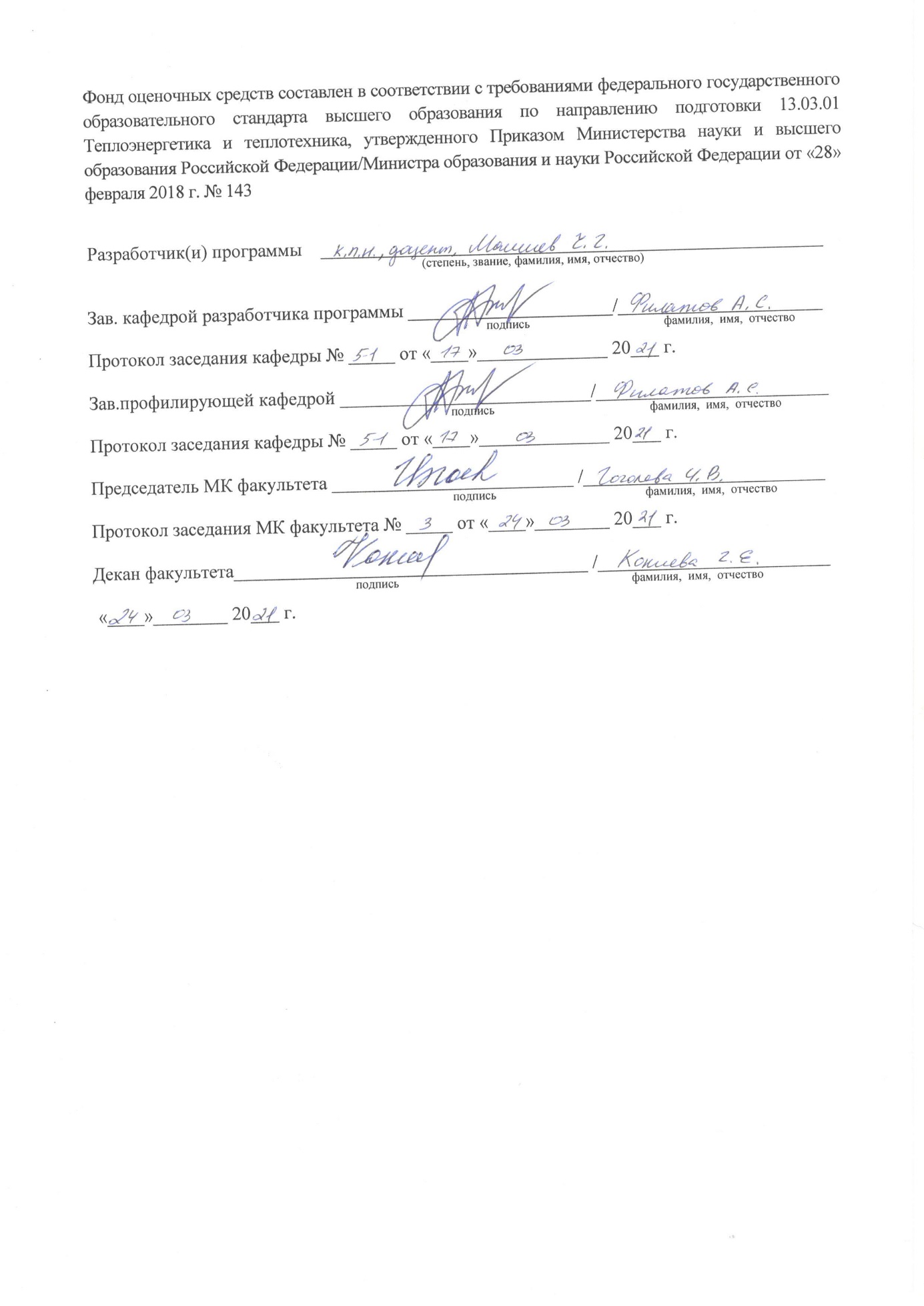 Таблица 1. Общее количество тестовых заданий.Таблица 2. Распределение тестовых заданий по компетенциям и дисциплинамТЕСТОВЫЕ ЗАДАНИЯТестовые задания по УК-1Прочитайте текст, выберите один правильный ответ.Задание 1Метод исследования, характеризующийся выделением и изучением отдельных частей объектов исследованияАбстрагированиеМоделированиеАнализСинтез Задание 2 Метод исследования какого-нибудь явления в его единстве и взаимной связи частей, обобщение, сведение в единое целое данных, полученных в ходе исследования.АбстрагированиеМоделированиеАнализСинтез Ответ: гЗадание 3Учение о принципы построения, формы и способы научно-исследовательской деятельности:Методология наукиМетодологическая рефлексияМетодологическая культураПроектирование Задание 4Научный метод–это…Совокупность основных способов получения новых знаний и методов решения задач в рамках любой науки.Изучение только того, что в широком кругу называется «системой».Узконаправленный метод, имеющих в основе всего несколько ключевых методов исследования Задание 5 Метод исследования, который предполагает организацию ситуации исследования и позволяет её контролировать:НаблюдениеЭкспериментАнализ Все варианты верныЗадание 6 Какие этапы научного планирования выделяются при проведении исследований?Планирование, проведение эксперимента, формулирование выводовПроведение исследований, математическая обработка полученных данныхПланирование, закладка эксперимента, накопление первичных данных, математический анализ с последующим формулированием выводов и предложений производствуЗадание 7Мысленное отделение какого-либо свойства предмета от других его признаков:МоделированиеАбстрагированиеСинтезЗадание 8 Воспроизведение характеристик некоторого объекта на другом объекте, специально созданном для его изучения:Конкретизация.Анализ.МоделированиеЗадание 9Направление методологии научного познания, в основе которого лежит рассмотрение объекта как системы: целостного комплекса взаимосвязанных элементов, совокупности взаимодействующих объектов, основными принципами которого являются целостность, иерархичность строения, структуризация, эмергентность, множественность. ОбъективностьСистемный подходПриродосообразностьПреемственность Задание 10Исследование, включающее в себя в основном сбор информации о каком-либо объекте или явлении, анализ, обобщение информации представляет собой творческий проектприкладной проектинформационный проектЗадание 11 Функция философии, состоящая в содействии приросту научных знаний, в том числе в создании предпосылок для научных открытий:эвристическаяинтенсивнаявалеологическаяпозитивнаяЗадание 12Один законов диалектики как философского метода научного познания, в котором  отражается цикличность процессов развития и его направленность, формулируется как закон _______________________Единства и борьбы противоположностейОтрицания отрицанияПерехода количественных характеристик в качественныеКлюч к ответам:Прочитайте текст и запишите правильный ответ.Задание 13Сфера исследовательской деятельности, направленная на получение новых знаний о природе, обществе, мышлении определяется как ________________Задание 14Совокупность приемов, операций и способов теоретического познания и практического преобразования действительности при достижении определенных результатов называют термином ____________________Задание 15Учение о принципах, формах, методах познания и преобразования действительности называют ______________Задание 16Научное предположение о связи явлений или об их причинах называют _________
Задание 17Исследования, которые используют достижения фундаментальной науки для решения практических задач называют _________________, результатом таких исследований является создание и совершенствование новых технологий.Задание 18Этот общенаучный метод, имеющий две взаимосвязанных функции: опытная проверка гипотез и теорий и формирование новых научных концепций, называют словом __________________Задание 19Одно из направлений в научных исследованиях в зависимости от результата деятельности, которое подразумевает теоретические и экспериментальные научные исследования основополагающих явлений и поиск их закономерностей считается ________________ наукойЗадание 20Метод научного познания, в основу которого положена процедура соединения различных элементов предмета в единое целое, систему, без чего невозможно действительно научное познание этого предмета называют термином _____________Задание 21Составляющие научного аппарата исследования, которые представляют собой перечень необходимых действий по достижению поставленной цели исследования определяются как _________ исследованияЗадание 22_______________ как научный метод представляет собой целенаправленное восприятие явлений объективной действительности, в ходе которого получают знания о внешних сторонах, свойствах и отношениях изучаемых объектов.Задание 23Методологический принцип в философии, состоящий в абсолютизации относительности и условности содержания познания обозначается термином ___________________Задание 24Под _______________ понимают осознанное противоречие между реальным состоянием дел и желаемым будущим, диагностику которой можно осуществлять различными  методами анализа, в том числе экономической, статистической, маркетинговой, комплексной диагностикой, SWOT-анализом.Ключи к ответам:Тестовые задания по УК-2Прочитайте текст, выберите один правильный ответ.Задание 1 Какое из приведённых определений проекта верно?:проект – уникальная деятельность, имеющая начало и конец во времени, направленная на достижение определенного результата/цели, создание определённого, уникального продукта или услуги при заданных ограничениях по ресурсам и срокам; проект – совокупность заранее запланированных действий для достижения какой-либо цели;проект – процесс создания реально возможных объектов будущего или процесс создания реально возможных вариантов продуктов будущего;проект – совокупность взаимосвязанных мероприятий или задач, направленных на создание определённого продукта или услуги для потребителей.Задание 2 Результатами (результатом) осуществления проекта является (являются):Формирование специфических умений и навыков проектированияЛичностное развитие обучающихся (проектантов)Подготовленный продукт работы над проектомВсе вышеназванные вариантыЗадание 3 Назовите типовую ошибку при формулировании цели проектацель включает много задачцель не предполагает результатцель не содержит научных терминовцель не отражает теоретической значимости исследованияЗадание 4 Задачи проекта подразумевают:шаги, которые необходимо сделать для достижения цели;цели проекта;результат проекта путь создания проектной папки.Задание 5 Деятельность — связанная с решением творческих исследовательских задач, с заранее неизвестным результатом и предполагающая наличие основных этапов — это…?проектная работаисследовательская деятельностьпознавательная деятельностьЗадание 6 Слово «проект» в буквальном переводе обозначает:самый главныйпредшествующий действиюброшенный впередЗадание 7 Выберите правильное выражение:цель проекта может быть неконкретной и иметь различное пониманиеошибка в постановке цели проекта не влияет на результатдостижимость цели проекта обозначает, что она должна быть реалистичнойПрочитайте текст, выберите 2 и более правильных ответов.Задание 8 Компонентами творческой деятельности являются:воображениестрогое следование инструкцииинтуицияфантазиякопирование Прочитайте текст, выберите один правильный ответ.Задание 9 Согласно Трудового кодекса РФ (ст.21) работник имеет право на рабочее место, соответствующее ….государственным нормативным требованиям охраны труда условиям, предусмотренным коллективным договоромгосударственным нормативным требованиям охраны труда и условиям, предусмотренным коллективным договоромтрудового договора (контракта) между работником и работодателемЗадание 10  Под термином «трудоемкость» понимается …количество продукции, вырабатываемой за единицу рабочего времениколичество рабочего времени человека, затрачиваемого на производство единицы продукциизатраты материальных средств на выпуск продукцииколичества финансовых средств, затрачиваемого на производство единицы продукции)Установите соответствие или хронологическую последовательностьЗадание 11Установите соответствие, к какому этапу работы над творческим проектом относятся перечисленные виды деятельности.Деятельность:Сбор и уточнение информации, обсуждение альтернатив;Постановка проблемы, определение темы и целей проекта;Обработка полученной информации, отбор. Решение промежуточных задач. Формулировка выводов;Обсуждение плана действий. Обмен мнениями и согласование интересов. Выдвижение первичных идей и разрешение спорных вопросов; распределение ролей;Анализ выполнения проекта;Представление полученных результатов, демонстрация приобретенных знаний и умений.Этап:Мотивационный;Планирование;Информационно-аналитический;Выполнение проекта;Заключительный (защита проекта);Рефлексивный.Задание 12Установите последовательность деятельности в процессе работы над проектом.исправление ошибкивыдвижение идеи и выполнение эскизовподбор материалов и инструментовоценка выполненной работыподготовка своего рабочего местаизготовление запроектированного изделия, продукцииКлюч к ответам: Прочитайте текст и запишите правильный ответ.Задание 13Проектная деятельность – это совокупность действий, направленных на решение конкретной задачи в рамках проекта, ограниченного целевой установкой, ресурсами, __________ и достигнутыми результатами (или продуктами).Задание 14Инициирование является одной из фаз проектной деятельности (проекта), включающая определение проблемной ситуации, разработка устава проекта, определение заинтересованных сторон и создание ________________ для выполнения работ проектаЗадание 15______________ представляет собой оптимальное распределение ресурсов для достижения поставленных целей, то есть это деятельность (совокупность процессов), связанная с постановкой целей (задач) и действий в будущем.Задание 16Разработка любого проекта начинается с _____________ проблемной ситуации, т. е. с идентификации той проблемы, на решение которой он направлен, и её анализа. Задание 17Для структуризации проекта используют ряд специальных моделей, в частности. ___________ целей называют схему, показывающую как генеральная цель проекта разбивается на подцели последующих уровней.Задание 18Во время осуществления проекта факторами внешнего окружения могут быть ___________  условия, включающие социокультурные и демографические характеристики населения, его отношение к проекту.Задание 19Экономические факторы, такие как тарифы и налоги, уровень инфляции и стабильность валюты, банковская система относятся к ____________ факторам реализации проекта.Задание 20Конечным этапом в структуре жизненного цикла проекта после основных этапов таких как выделение проблемы – постановка целей, гипотезы, задачи, планирование – реализация продукта – оформление и представление результатов, должна быть обязательно _____________________ результатовЗадание 21Продукт ______________  деятельности – это реальные объекты с заданными функциональными, технико-экономическими, экологическими и потребительскими качествами, создаваемый для конкретного использования.Задание 22Типовой ошибкой при формулировании цели проекта является то, что цель не предполагает ______________Задание 23_______________ — основной закон государства, особый нормативный правовой акт, имеющий высшую юридическую силу.Задание 24________________ представляет собой свод законов РФ, в котором устанавливаются права и обязанности работника и работодателя, регулируются вопросы охраны труда, профподготовки, переподготовки и повышения квалификации, трудоустройства, социального партнерства.Задание 25Сумма денежных средств, необходимых для реализации проекта, осуществления какого-либо вида работ в соответствии с проектом, включая прямые затраты, накладные расходы и прибыль определяется как  _____________________Задание 26Основные ресурсы, используемые непосредственно для выполнения данного вида работ или реализации проекта, включая материальные, технические и трудовые ресурсы определяются в сметной стоимости как ____________________ Задание 27Момент времени в процессе реализации проекта, когда прибыль от проекта станет равна сумме инвестированных средств определяется как точка _________________Ключи к ответам:Тестовые задания по УК-3Прочитайте текст, выберите один правильный ответ.Задание 1 Основным средством согласованного принятия решений в процессе общения заинтересованных сторон являются: Деловые переговоры Деловое общение Деловая беседа Условное совещание Задание 2 Чем больше сторон участвуют в позиционном совещании, тем их недостатки… Требуют быстрейшего искоренения Становятся разнообразнее Меньше влияют на исход переговоров Становятся серьезнее Задание 3 Выбор стиля руководства зависит от: Напористости участников Точки зрения руководителя на проблему Ситуации и целей совещания Состава участников Задание 4 Начало беседы, информирование партнеров, аргументирование выдвигаемых положений, принятие решения, завершение беседы являются основными… правилами проведения деловой беседы пунктами деловой беседы практическими советами этапами деловой беседы Задание 5 Инцидент в конфликтологии – это:формальный повод, позволяющий сторонам конфликта начать открытое противодействиеистинная причина возникновения непримиримых противоречийотрицательное восприятие чьего-либо превосходства или успеховЗадание 6 Предконфликтная ситуация – это:использование угрозы как способа воздействия на оппонента при проведении переговоровдействие, которое направлено против кого-либо другогонарастание напряженности между оппонентами – потенциальными участниками конфликта из-за возникших противоречийЗадание 7 Структурными элементами конфликта являются:роли оппонентов, объект конфликта, среда конфликтапозиции субъектов, участники конфликта, зона разногласий субъективные и объективные характеристики конфликтаЗадание 8 К этапам конфликта относятся:возникновение противоречий, этап попыток снижения напряженности, нарастание противоречий, разрешение конфликта;инициация конфликта, инцидент, деструктивный конфликт;предконфликтная ситуация, инцидент, открытый конфликт, эскалация, послеконфликтная стадия.Задание 9 Замораживание конфликта предполагает:изучение возникших противоречий для определения их причин и прогнозирования; его отсрочку с сохранением имеющихся противоречий; запрет управляющего субъекта на участие в конфликте во имя общих интересов. Задание 10 Кризис в конфликтологии представляет собой:а) точку степени нарастания остроты конфликта, при достижении которой ситуациякардинально меняется в сторону отступления либо применения силы; б) состояние эмоциональной разрядки; в) неадекватную эмоциональную реакцию на конфликтогенный фактор. Установите соответствие или хронологическую последовательностьЗадание 11 Расположите перечисленные характеристики руководителя в соответствии со стилями управления:Задание 12 Расположите в соответствии с методами ведения деловых переговоров перечисленные характеристики:Ключ к ответам:Прочитайте текст и запишите правильный ответЗадание 13Деловой ___________ подразумевает требования к внешним формам поведения и общения партнеров по совместному делуЗадание 14 Взаимоотношения между сотрудниками строятся на принципах ______________, в них не допускается грубость, ущемление прав кого-либо, нанесение физического или морального вреда.Задание 15 Стратегии урегулирования конфликтов: компромисс, сотрудничество, избегание _______________.Задание 16 Методы разрешения конфликтов: прямые переговоры, поиск ___________________, использование посредников, арбитражЗадание 17 Конфликт, способствующий позитивным изменениям и улучшению ситуации определяется как _______________Задание 18 Передача задачи на выполнение подчиненным, коллегам, внешним поставщикам; покупка услуги, заменяющей «собственноручное» выполнение заданий называется _____________Задание 19 Эмоциональность в конфликтной ситуации может усилить негативные эмоции и привести к _______________ конфликта.Задание 20 Для успешного разрешения конфликта важно уметь понимать позицию другой стороны и искать общие ________________Задание 21 Конфуцию принадлежит фраза: «Не делай другим того, чего _______________, и тогда в государстве, в семье не будут чувствовать вражды»Задание 22 Одной из основных и эффективных форм разрешения конфликта при участии третьего лица является _____________________Ключи к ответам:Тестовые задания по УК-4Прочитайте текст, выберите один правильный ответ.Задание 1 Начало беседы, информирование партнеров, аргументирование выдвигаемых положений, принятие решения, завершение беседы являются основными… Правилами проведения деловой беседы Пунктами деловой беседы Практическими советами Этапами деловой беседы Задание 2 Сборник стандартизированных бланков и форм документов, которым присвоены уникальные коды, предназначенный упорядочить информационные потоки и сделать единообразной регистрацию межотраслевых и межведомственных форм.ОКУД (Общероссийский классификатор управленческой документации)ГОСТ (Межгосударственный стандарт)СП (Свод правил)ОКВЭД (Общероссийский классификатор видов экономической деятельности)
Задание 3 При приветствии используются определенные этикетные формулы. Какая из приведенных ниже может быть использована в официальной обстановке:Доброго здравия!Здравствуйте!Привет!Добрый вечер!Задание 4 При прощании используются определенные этикетные формулы. Какая из приведенных ниже может быть использована в официальной обстановке:Всего Хорошего!Счастливо!До встречи!Прощайте!Задание 5 The milk contains the least amount of butter _______.saltfatcreamice-creamЗадание 6 I wish ____  agriculture were as developed as in England.our ours  ourselves  weЗадание 7 Your friend: Would you like to come to our house on Sunday?You:______________.	No, I wouldn’t.  Will you repeat it, please?  Really?  Thanks. I’d love to. That’s great.Задание 8 Woman: I’m Laura Miles from London office. How do you do?Man: ________________.What do you want?  Hello everybody!  Pleased to meet you, Ms Miles.  Hi, Laura.Задание 9 Student: Have you had time to mark my composition.Teacher: __________________________.Yes, it was quite good, and I’ve underlined the mistakes you’ve made. Yes, and I do hope you don’t mind my saying this but you’ve made one or two tiny mistakes.  c) Oh, dear, you look awful, what’s the matter with you?  Yes, I have.Задание 10 К какому виду делового письма относится отрывок.Memo Letter of enquiry Contract Job advertisement Установите соответствие или хронологическую последовательностьЗадание 11 Расположите части делового письма в правильном порядке.We thank you for your letter dated the29th September and are pleased to send you our latest catalogue and the current price list. We shall send you a special offer as soon as we have your exact requirements.George Finchley and Sons, 68 Bond Street, London. 4 October 2003Dear Sirs,Messers Dickson and King, 9 Newgate Street, LondonYours faithfully,Sally Blinton, Sales ManagerЗадание 12 Установите соответствие между видами деловых писем и их характеристиками:Ключ к ответамПрочитайте текст и запишите правильный ответ.Задание 13 _____________ - документ, представляющий собой соглашение между собой двух или более сторон (субъектов), по какому-либо вопросу с целью установления, изменения или прекращения правовых отношенийЗадание 14  _____________ - документ, фиксирующий обращение лица по поводу осуществления его прав и защиты интересов и подлежащий рассмотрению в установленном законом порядкеЗадание 15 ____________ –  это разрешающий документ, который дает лицу право на совершение определенного действия. Задание 16 _____________ –  документ , отражающий полномочия представителя на совершение какого-либо правового действия или ряда действий от имени доверителя. Задание 17 В _____________ записке всегда называют Ф.И.О. человека, в отношении которого требуется принятие каких-либо мер.Задание 18 _____________ записка — внутренний документ организации, который используется для коммуникации между сотрудниками и отделами.Задание 19 _______________ – письменно оформляемый документ, в котором отражаются намерения получить заинтересованной стороной определенные услуги или товар тому кто обеспечивает их выполнение.Задание 20 _________________ соответствия — документ, удостоверяющий соответствие объекта требованиям технических регламентов, положениям стандартов, сводов правил или условиям договоров.Задание 21 Madam Tussaud’s is а ___________ in London.Задание 22 US _______ has its headquarters in the Capital Building.Задание 23 The official head of state in Canada is the _________________Задание 24 The US is a ___________________ consisting of 50 statesКлючи к ответам:Тестовые задания по УК-5Прочитайте текст, выберите один правильный ответ.Задание 1 Культура включает в себя:единство материального и духовного фактораматериальный факторприродный фактордуховный факторПрочитайте текст, выберите 2 и более правильных ответов.Задание 2 Христинанство как религия включает следующие основные направления:ПравославиеБудизмКатолицизмИудаизмИсламПротестанство Задание 3 Ислам как редигия имеет два основных течения КришнаитыСуннитыСикхиШиитыКатолики ИудеиПрочитайте текст, выберите один правильный ответ.Задание 4 Главная черта культуры Древнего Китая — это:поклонение Осирису и Исидеконфуцианство«Священные предания» сутрыобожествление фараоновЗадание 5 Античной культурой называют:культуру Древнего Греции и Древнего Римакультуру древних шумеровкультуру Древнего Китаякультуру Древнего ЕгиптаЗадание 6 Под этим термином понимается особый способ познания и отражения действительности, одна из форм эстетической и художественной деятельности индивидуального и общественного сознания, часть духовной культуры как одного человека, так и всего человечестваОбычай ИскусствоРелигияФилософияЗадание 7 Философское мировоззрение, в соответствии с которым материя, как объективная реальность, является онтологически первичным началом в сфере бытия экзистенциализмгносеологизмматериализм идеализмЗадание 8 История культуры человечества, в которой множество самобытных традиций, называется:метафизикойисториософиейфилософией культурымировой культуройЗадание 9 Согласно историческим исследованиям, государство восточных славян, получившее политико-географическое название «Русь», возникло в:VI-VIII вв.IX-X вв.XI-XII вв.XII-XIII вв.Прочитайте текст, выберите 2 и более правильных ответов.Задание 10 Определите понятия или события, относящихся к периоду Смутного времени на Руси:СемибоярщинаСтрелецкий бунтОпричнина«Тушинский вор»Народное ополчение Минина и ПожарскогоВосстание Степана РазинаКлюч к ответам:  Установите соответствие или хронологическую последовательностьЗадание 11 Установите соответствие между народами России, приведенных ниже, и их традиционных народных праздниковНародный традиционный праздникКурбан-байрамМасленицаЫсыахСагаалганНароды:ЯкутыРусские Буряты ТатарыЗадание 12 Установите соответствие великих полководцев и боевых сражений под их командованием:Полководец:Михаил КутузовПетр ПервыйАлександр НевскийДмитрий ДонскойБоевое сражение: Полтавская битваКуликовская битваБородинское сражениеЛедовое побоищеЗадание 13Установите соответствие знаменитых произведений и их авторовПроизведение:Лебединое озероВойна и МирМона ЛизаБурлаки на волгеАвторы:Леонардо да ВинчиИ.Е. РепинП.И. Чайковский Л.Н. ТолстойЗадание 14Установите хронологическую последовательность исторических событийПолет Гагарина в космосСоздание компьютерной сети Arpanet, ставшей в дальнейшем основой ИнтернетЗапуск в космос первого спутника Запуск Обнинской АЭС - первой атомной электростанцииКлючи к ответам:Прочитайте текст и запишите правильный ответ.Задание 15 __________ - это учение о нормах поведения, понятии морали и нравственность как формы общественного сознания и как вид общественных отношенийЗадание 16 Принятые в обществе представления о хорошем и плохом, правильном и неправильном, добре и зле, а также совокупность норм поведения, вытекающих из этих представлений объединяют понятием _____________Задание 17 Понятие, включающее в себя внутренние установки и мотивы человека, его сознательно принятые общественные нормы и ценности, которые в свою очередь определяют поведение человека в обществе и его отношения с другими людьми, есть ______________Задание 18 Объект, созданный человеком и обладающий культурной ценностью, отражающий особенности образа жизни и истории определенной культуры определяется как _________Задание 19 Процесс поглощения одной культуры другой, что может привести к потере уникальных черт культуры, подвергаясь влиянию доминирующей культуры определяется как _______Задание 20 _____________ - социологический термин, обозначающий терпимость к иному мировоззрению, образу жизни, поведению и обычаям, в особенности по отношению к особенностям различных народов, наций и религий.Задание 21 Методологический принцип в философии, состоящий в абсолютизации относительности и условности содержания познания обозначается термином ___________________Задание 22 Один законов диалектики как философского метода научного познания, в котором  отражается цикличность процессов развития и его направленность, формулируется как закон _______________________Задание 23 Закон диалектики «Единства и борьбы противоположностей» означает, что противоположности существуют везде и взаимодействуют между собой, создавая условия для изменения и развития, то есть основным механизмом развития являются ____________________, которые возникают из внутренних противоположностей в объекте или явлении.Задание 24 __________________ представляет собой одно из направлений современного искусства и, в целом, состояние современной культуры, включающее в себя своеобразную философскую позицию, в котором постулируется невозможность объективного познания и устанавливается «принцип «методологического сомнения» по отношению ко всем позитивным истинам, установкам и убеждениям. Ключи к ответам:Тестовые задания по УК-6Прочитайте текст, выберите один правильный ответ.Задание 1 Как называется подход, при котором человек действует вопреки внешним обстоятельствам, активно влияет на свою жизнь?а) приоритезированнымб) мотивационнымв) проактивнымЗадание 2 Для создания эффективного обзора задач важен принцип:а) иррационализмаб) дезинтеграциив) материализацииЗадание 3 Что означает принять решение, оценив по определенным критериям, какие из поставленных задач и дел имеют первостепенное значение, какие – второстепенное:а) расставить контексты в хронологическом порядке;б) распределить ресурсы;в) расставить приоритеты.Задание 4 Лишний шаг в алгоритме жестко-гибкого планирования:а) провести хронометраж всех задач в плане;б) составить список гибких задач;в) составить список жестких задач.Задание 5 Матрица Эйзенхауэра позволяет расставить приоритеты, оценив все задачи по двум критериям:а) срочность и регулярность;б) гибкость и жесткость;в) важность и срочность.Задание 6 Неправильно, что … является одним из видов хронофагов:а) прерывание;б) зависание;в) отвлечение.Задание 7 Способность применять знания, умения, навыки и личностные качества для успешной деятельности и решения различных проблем в профессиональных или, в общем, жизненной ситуациях обозначают термином…образованностькомпетенция профессионализмквалификацияЗадание 8  Документ, представляющий собой характеристику квалификации,  необходимой работнику для осуществления определенного вида профессиональной деятельности, в том числе выполнения определенной трудовой функции.Трудовой кодексОбразовательный стандартПрофессиональный стандартЗакон об образованииЗадание 9 Уровень знаний, умений, навыков и компетенции, характеризующий подготовленность к выполнению определенного вида профессиональной деятельности обозначают общим термином…КвалификацияРазрядСтепень Категория Задание 10 Совокупность объектов профессиональной деятельности в их научном, социальном, экономическом, производственном проявлении определяют как…Производственная инфраструктураОтрасль экономикиОбласть профессиональной деятельностиПредмет исследованияКлюч к ответам:Установите соответствие или хронологическую последовательностьЗадание 11Установите последовательность возможного профессионального роста на производственном предприятии:Главный инженерСтажер ДиректорТехник ИнженерСлесарьЗадание 12 Установите последовательность уровней образования в РоссииБакалавриатСреднее профессиональноеАспирантура МагистратураКлюч к ответам:Прочитайте текст и запишите правильный ответ.Задание 13 Методика по названием ____________________, предполагает создание графической модели целей, вершиной которой является миссия (генеральная цель) или общая цель, а ветвями – подцели, решения которых обеспечивают достижение целей; разработана в 1950-х гг. американскими исследователями Ч. Черменом и Р. Акоффом как инструмент системного анализа.Задание 14 ____________ - метод, при котором осуществляется фиксация расходов личного времени (либо других значимых количественных или качественных признаков деятельности), дающая материал для анализа и принятия решений.Задание 15 Методика SMART базируется на постановке и достижении целей с учетом пяти критериев: конкретности, измеримости, _____________, значимости и ограниченности по времени.Задание 16 Регулярная смена характера и видов деятельности положительно сказывается на трудовой _____________Задание 17  Результативность деятельности определяется умением расставить _____________Задание 18 Федеральный государственный образовательный стандарт (ФГОС) как нормативный документ определяет содержание и обязательные ______________  к уровню подготовки выпускника высшего профессионального образовательного учрежденияЗадание 19 Под термином ________________ понимают способность применять знания, умения, навыки и личностные качества для успешной деятельности и решения различных проблем в профессиональных или, в общем, жизненной ситуациях.Задание 20 _______________ стандарт – это документ, представляющий собой характеристику квалификации (то есть уровня знаний , умений, профессиональных навыков и опыта работы), необходимой работнику для осуществления определенного вида профессиональной деятельности, в том числе выполнения определенной трудовой функции.Задание 21 Под термином ___________________ понимают уровень знаний, умений, навыков и компетенции, характеризующий подготовленность к выполнению определенного вида профессиональной деятельности.Задание 22 Неэффективно организованные процессы деятельности, ведущие к потерям времени обозначают как ________________Ключи к ответам:Тестовые задания по УК-7Прочитайте текст, выберите один правильный ответ.Задание 1 Какова средняя величина частоты сердечных сокращений у студента основной медицинской группы в спокойном состоянии:1) 30 уд/мин.; 2) 70 уд/мин.; 3) 100 уд/мин.Задание 2 Занятия физическими упражнениями отличаются от трудовых действий:1) интенсивностью; 2) задачами; 3) местом проведения.Задание 3 К объективным показателям самоконтроля относится:1) частота сердечных сокращений; 2) самочувствие; 3) аппетит.Задание 4 Количество игроков одной команды в волейбол на площадке:1) 7;	2) 6; 3) 5.Задание 5 Переутомление это:1)	состояние организма, при котором работоспособность человека временно снижена;2)	состояние организма, при котором резко снижается работоспособность, развивается слабость, тахикардия, повышение артериального давления;3)	 патологическое состояние организма, проявляется в виде невроза, нарушения деятельности сердечно-сосудистой системы, ухудшения спортивного результатаЗадание 6 Жизненная ёмкость лёгких увеличивается в большей степени при занятиях:1) баскетболом; 2) греблей; 3) футболом.Задание 7 Циклический вид спорта:1) спринтерский бег; 2) прыжки в воду; 3) синхронное плавание.Задание 8 При ортостатической пробе:1)	измеряют максимально возможный выдох;2)	изменяют положение тела в пространстве;3)	применяют статическое натуживание.Задание 9 Физическое воспитание это:1)	часть воспитания, результат развития физических и психических качеств личности;2)	педагогический процесс развития двигательных способностей и физических качеств человека;3)	часть общего воспитания, процесс и результат развития двигательных способностей, формирования физических, психических и морально-эстетических качеств личности.Задание 10 Меры профилактики переутомления:1)	посидеть 3-4 минуты;2)	сменить вид деятельности;3)	прекратить выполнение действий, пройти обследование у врачей, выполнять их рекомендации.Задание 11 Занятия физическими упражнениями умеренной интенсивности способствуют улучшению работоспособности:1) да; 2) нет.Задание 12 В положении о проведении спортивных соревнований нет раздела:1) расходы; 2) учебный; 3) участники.Задание 13 К активному отдыху относится:1) физкультурно-спортивное занятие; 2) сон; 3) отдых сидя.Задание 14 Гибкость это:1)	растяжение мышц человека на максимальную длину;2)	способность совершать максимальные по амплитуде движения;3)	способность выполнить «шпагат» и «мостик».Задание 15 С какой периодичностью проводятся летние Олимпийские игры:1) через 2 года; 2) через 1 год; 3) через 4 года.Ключи к ответам:Прочитайте текст и запишите правильный ответ.Задание 16 Часть физической культуры, совокупность материальных и духовных ценностей для игровой и соревновательной деятельности - _____________Задание 17 Состояние организма, при котором работоспособность человека временно снижена - ______________Задание 18 Способность	мышечным напряжением преодолевать механическое и биомеханическое сопротивление, обеспечивая эффективное выполнение двигательного действия - __________Задание 19 Часть общей культуры, совокупность материальных и духовных ценностей в сфере двигательной деятельности человека – ____________Задание 20 Часть общего воспитания, процесс и результат развития двигательных способностей, формирования физических, психических и морально-эстетических качеств личности - ______________Ключи к ответам:Тестовые задания по УК-8Прочитайте текст, выберите один правильный ответ.Задание 1 По происхождению опасности классифицируются как …1) антропогенные2) импульсивные3) кумулятивные4) биологическиеЗадание 2  По времени действия негативные последствия опасности бывают …1) смешанные2) импульсивные3) техногенные4) экологическиеЗадание 3  К экономическим опасностям относятся …1) природные катаклизмы2) наводнения3) производственные аварии4) загрязнение среды обитанияЗадание 4 Опасности, которые классифицируются согласно установленным стандартам -1) биологические2) природные3) антропогенные4) экономическиеЗадание 5  Глобальный мониторинг – это1) слежение за состоянием природных систем, на которые практически не накладываются региональные антропогенные воздействия2) наблюдения за процессами и явлениями в биосфере в особо-опасных зонах и местах, непосредственно примыкающих к источникам загрязняющих веществ3) наблюдение процессов и явлений, отличающихся по природному характеру или антропогенным воздействиям от естественных биологических процессов, в пределах отдельных регионов4) слежение за общемировыми процессами и явлениями в биосфере и осуществление прогноза возможных измененийЗадание 6  Устойчивость функционирования объекта экономики – это способность1) выполнять возложенные на него задачи в условиях воздействия дестабилизирующих факторов в мирное и военное время2) в чрезвычайных ситуациях выпускать продукцию в запланированном объеме и заданной номенклатуре, а в случае аварии восстанавливать производство в минимально короткие сроки3) в условиях военного времени выпускать установленные виды продукции в объемах и номенклатуре, предусмотренных соответствующими планами4) способность объекта экономики обеспечить выпуск продукции в условиях недостаточного финансированияЗадание 7  Работу по оценке устойчивого функционирования объекта экономики в условиях ЧС организует1) руководитель предприятия2) главный инженер3) научно-исследовательская организация4) сотрудник штаба ГО организацииЗадание 8 Способ, НЕ имеющий места при розыске пострадавших в ЧС1)кинологический2)фотографирование3)визуальный4)опрос очевидцевЗадание 9  Среда обитания - это окружающая человека среда, обусловленная в данный момент1) одним физическим фактором, способным оказывать прямое или косвенное немедленное или отдаленное воздействие на деятельность человека, его здоровье и потомство.2) одним физическим фактором, неспособным оказывать прямое или косвенное немедленное или отдаленное воздействие на деятельность человека, его здоровье и потомство.3) совокупностью факторов, способных оказывать прямое или косвенное немедленное или отдаленное воздействие на деятельность человека, его здоровье и потомство.4) совокупностью факторов, неспособных оказывать прямое или косвенное немедленное или отдаленное воздействие на деятельность человека, его здоровье и потомство.Задание 10 Происшествие в технической системе, сопровождающееся гибелью людей или пропажей без вести людей: 1) Стихийное бедствие2) Катастрофа3) Чрезвычайная ситуация4) АварияКлюч к ответам:Установите соответствие или хронологическую последовательностьЗадание 11Установите соответствие вида контроля и ответственного органа (или лицо)Вид контроляОбщий надзор за выполнением рассматриваемых законов по безопасности трудаГосударственный надзор и контроль за соблюдением требований охраны трудаКонтроль за состоянием условий трудаОбщественный контроль за соблюдением прав и законных интересов работниковОтветственниый орган (иди лицо)Профессиональные союзыГенеральный прокурор РФ и местные органы прокуратурыФедеральная инспекция трудаГосударственный инспектор трудаЗадание 12Установить соответствие между понятиями электробезопасности и их определениями:Понятие:Электрический ударЭлектробезопасность ЗаземлениеЭлектротравматизмОпределение:поражение организма человека, вызванное возбуждением живых тканей тела электрическим током и сопровождающееся судорожным сокращением мышц. система организационных и технических мероприятий и средств, обеспечивающих защиту людей от вредного и опасного воздействия электрического тока совокупностью травм, вызванных воздействием электрического тока или электрической дуги преднамеренное электрическое соединение какой-либо точки сети, электроустановки или оборудования с заземляющим устройством Ключ к ответам:Прочитайте текст и запишите правильный ответ.Задание 13 Область научных знаний, изучающая опасности и способы защиты от них человека в любых условиях его обитания – это _________________Задание 14 Система обеспечения безопасности жизни и здоровья работников в процессе трудовой деятельности – это _____________________Задание 15 Система мер, направленных на обеспечение благоприятных и безопасных условий среды обитания и жизнедеятельности человека – это ___________________Задание 16 Меры противопожарной защиты условно разделяют на _____________________Задание 17 Разносторонний процесс человеческих условий для своего существования и развития – это ___________________Задание 18 Биосфера, преобразованная хозяйственной деятельностью человека – это _______Задание 19 Опасности, создаваемые техническими средствами называют ___________Задание 20 Объектом безопасности жизнедеятельности является ______________Задание 21 Внешне неожиданная, внезапно возникшая обстановка, характерная резким нарушением установившегося процесса, которая может привести к людским или материальным потерям определяется как __________________ ситуацияЗадание 22 Сколько типовых фаз проходят в своем развитии аварии на промышленных объектах? ____________Ключи к ответам:Тестовые задания по УК-9Прочитайте текст, выберите один правильный ответ.Задание 1  Основные фонды – это…Средства производства, длительное время участвующие в процессе производства, не меняющие при этом своей первоначальной формы;Средства производства, длительное время участвующие в процессе производства, меняющие при этом свою первоначальную форму;Важнейшие факторы производства  -  почва, климат, водные ресурсы.Хранение, фасовка и упаковка товаров.Задание 2  Фондоотдача – это финансовый коэффициент, характеризующий эффективность использования основных средств организации, и представляет собой отношение…прибыли к себестоимостивыручки на единицу стоимости основных средствприбыли к выручкевыручки к уставному капиталу предприятия Задание 3  Производительность труда – это:а) степень плодотворности конкретного труда;б) количество рабочего времени, необходимого для производства единицы продукции;в) способность работников производить определенное количество материальных благ в единицу рабочего времени.Задание 4  В производственную себестоимость не входит статья затрат: расходы на содержание и эксплуатацию оборудования затраты на топливо и электроэнергиюкоммерческие расходызаработная плата производственных рабочих Задание 5  Участники Общества с ограниченной ответственностью  (ООО), уставный капитал которого разделен на доли: не отвечают по его обязательствам и несут риск убытков, связанных с деятельностью общества, в пределах стоимости принадлежащих им долейне отвечают по его обязательствам, но несут риск убытков, связанных с деятельностью общества, в пределах стоимости всего уставного капитала обществаотвечают по его обязательствам и несут риск убытков, связанных с деятельностью общества, в пределах стоимости принадлежащих им долейотвечают по его обязательствам и несут риск убытков, связанных с деятельностью общества, в пределах стоимости всего уставного капитала обществаЗадание 6  Что такое трудоемкость?количество рабочего времени человека, затрачиваемого на производство единицы продукциизатраты материальных средств на выпуск продукцииобщее количество произведенной продукции в единицу времениЗадание 7  Уставный капитал акционерного общества составляется из … номинальной стоимости акций общества, приобретенных акционерами стоимости акций общества, при процедуре листингарыночной стоимости акций общества, приобретенных акционерамиЗадание 8  Стоимость валовой продукции предприятия за вычетом материальных затрат за определенный период (как правило, год) – это:a) валовой доход;б) чистый доход;в) прибыль;г) себестоимость валовой продукции.Прочитайте текст, выберите 2 и более правильных ответов.Задание 9  К прямым затратам производства относятся оплата труда рабочихреклама производимой продукциизатраты на материалы и оборудование материальное стимулирование работниковобеспечение комфортных условий работы и отдыхаэксплуатация строительных машин и механизмоворганизация и управление персоналомПрочитайте текст, выберите один правильный ответ.Задание 10  Снижению себестоимости продукции при прочих равных условиях не способствует: а) снижение трудоемкости б) рост производительности труда в) увеличение штата персонала г) механизация производственных процессовКлюч к ответам:Прочитайте текст и запишите правильный ответ.Задание 11  Формула для расчета себестоимости продукции методом суммирования затрат: Фактическая себестоимость = незавершенное производство на начало месяца + __________за месяц - потери от брака – незавершенное производство на конец месяца  Задание 12  Производственная себестоимость формируется с учетом затрат, связанных с производством и выпуском продукта. К ним относятся материалы, зарплата рабочих, накладные расходы, затраты на общее управление предприятием. Этот показатель представляет сумму__________________, целевых и общих расходов.Задание 13  Сумма денежных средств, необходимых для реализации проекта, осуществления какого-либо вида работ в соответствии с проектом, включая прямые затраты, накладные расходы и прибыль определяется как  _____________________Задание 14  Макроэкономический показатель, отражающий рыночную стоимость всех конечных товаров и услуг, произведённых за год во всех отраслях экономики на территории конкретного государства для потребления, экспорта и накопления определяется как _________________________________ продукт (ВВП)Задание 15  Важнейшим показателем производственной структуры основных производственных фондов является доля ___________ части. Задание 16 Момент времени в процессе реализации проекта, когда прибыль от проекта станет равна сумме инвестированных средств определяется как точка __________Задание 17  Основные ресурсы, используемые непосредственно для выполнения данного вида работ или реализации проекта, включая материальные, технические и трудовые ресурсы определяются в сметной стоимости как ____________________ Задание 18  Затраты, связанные с созданием условий, необходимых для производства работ, таких как например обеспечение комфортных условий работы и отдыха, организация и управление, определяются в сметной стоимости как _____________Задание 19  Сумма средств, необходимая для покрытия отдельных (общих) расходов строительных организаций, не относимых на себестоимость работ, и которые могут включать в себя расходы, направленные на развитие производства и материальное стимулирование работников определяются в сметной стоимости как ____________Задание 20  Относительный показатель экономической эффективности, рассчитываемый как отношение прибыли к активам или потокам, её формирующим, то есть отношение прибыли к ресурсам, которые вложили, чтобы эту прибыль получить, определяют термином ______________________Ключ к ответам:Тестовые задания по УК-10Прочитайте текст, выберите один правильный ответ.Задание 1  Законодательство РФ включает в себя…а) все законы и подзаконные акты;б) только законодательные акты;в) все законы и подзаконные акты, судебную практику.Задание 2  Дайте наиболее верное и полное определение термину «правонарушение»: нарушение или несоблюдение договорных нормнеправомерное поведение, противоправное общественно опасное деяние, противоречащее требованиям правовых норм и совершённое праводееспособным лицом или лицами.общественно опасное деяние, совершение которого влечёт применение к лицу мер уголовной ответственностиЗадание 3Предусмотренная нормами права способность лица иметь индивидуальные права и обязанности – это …а) субъективное правоб) правоспособностьв) дееспособностьЗадание 4  Право определяется как:система норм, установленная государством, имеющая общеобязательный характер, охраняемая и обеспечиваемая государством;совокупность законодательных актов, регулирующих общественные отношения;система правоотношений, возникающих в связи с применение законодательных актов. Задание 5  Преступление, связанное с незаконным использованием физическим лицом своего должностного положения вопреки законным интересам общества и государства в целях получения личной выгоды называют:АферойМахинациейКоррупциейОграблениемЗадание 6  В обеденный перерыв (перерыв для отдыха и питания) работник вправе покидать территорию работодателяа) даб) нетв) да, но с разрешения работодателя (его представителя)Задание 7  В течение какого срока заказчик вправе предъявить требования, связанные с ненадлежащим качеством работы, если гарантийный срок на результат работы не установлен:а) в течение трех месяцев;б) в течение шести месяцев;в) в течение одного года; Задание 8  В какой части правовой нормы определяется вид и мера наказания:а) гипотеза;б) диспозиция;в) санкция. Задание 9  Бывший супруг признается отцом ребенка, родившегося после расторжения брака в течении:а) 300 днейб) 100 днейв) 21 деньЗадание 10  Как схематично можно выразить структуру правовой нормы?а) при условии – отсюда – за исключением;б) если – то — иначе;в) если – иначе – затем.Ключ к ответам:Прочитайте текст и запишите правильный ответ.Задание 11 Постановления, издаваемые органами исполнительной власти, называются _____________Задание 12 Процедура прямого участия народа в принятии решений по важнейшим вопросам государственной жизни называется ____________________Задание 13 В правовом государстве источником власти является ___________________Задание 14 В правовом государстве законы принимаются ___________________Задание 15 С какого возраста по российскому законодательству наступает полная дееспособность субъектов права _____________________ лет Задание 16 Президент Российской Федерации является ____________________ государстваЗадание 17 Гражданин может быть объявлен умершим в том случае, если он безвестно отсутствует в течение __________________ летЗадание 18 Добровольный отказ от совершения преступления исключает __________________Задание 19 Стороны трудовых отношений – это работодатель и ______________________________Задание 20 Полная дееспособность в семейном праве возникает с _________ лет Ключ к ответам:Тестовые задания по ОПК-1Прочитайте текст, выберите один правильный ответ.Задание 1  Информатика — этоСовокупность всех программ, используемых компьютерами, и область деятельности по их созданию и применениюДисциплина, изучающая структуру и общие свойства информации, а также закономерности и методы её создания, хранения, поиска, преобразования, передачи и применения в различных сферах человеческой деятельностиЛюбые данные или сведения об объекте изученияЗадание 2  Программное обеспечение, управляющее компьютером  и позволяющее запускать на них прикладные программы, то есть предоставляет собой программный интерфейс для взаимодействия с компьютеромОперационная системаОперативная памятьКомпьютерное приложение Мини-программаЗадание 3  Что такое браузер?Прикладное программное обеспечение, которое позволяет смотреть фильмыПрикладное программное обеспечение, которое позволяет слушать музыку.Прикладное программное обеспечение, которое позволяет просматривать веб-страницы, в том числе веб-сайты в интернете.Задание 4  Какие базовые элементы используются для создания изображений в компьютерной графике?Пиксели и векторыБайты и битыКомпьютеры и принтерыЦифры и буквыПрочитайте текст, выберите 2 и более правильных ответов.Задание 5  Какие инструменты и техники используются для создания реалистичных текстур в компьютерной графике?Метод трассировки лучейНормальное отображение (Normalmapping)Уровни яркости (Brightnesslevels)Фильтрация по Гауссу (Gaussianblur)Процедурная текстуризацияПрочитайте текст, выберите один правильный ответ.Задание 6  Какая модель описывает цвета с помощью трех основных цветов: красного, зеленого и синего?RGB (Red, Green, Blue)CMYK (Cyan, Magenta, Yellow, Key)HSL (Hue, Saturation, Lightness)YUV (Luma, Chrominance)Прочитайте текст, выберите 2 и более правильных ответов.Задание 7 Какие из перечисленных технологий используются в современных компьютерных сетях передачи данных?EthernetТелеграфияМорской телеграфARPANETSMSЗадание 8 Какие из следующих форматов файлов могут использоваться для хранения трехмерных моделей?JPEGSTLPNGDWGOBJЗадание 9Какие программные инструменты обычно используются для создания и редактирования трехмерных моделей в инженерной и компьютерной графике?AutoCADPhotoshopBlenderSolidWorksAdobe IllustratorЗадание 10 Какие элементы составляют текстуру при работе с трехмерными моделями?ИзображениеКоординаты текстурыUV-координатыГлубинаКлюч к ответам:Установите соответствие или хронологическую последовательность.Задание 11 Приведите в соответствие левую и правую части таблицыЗадание 12Приведите в соответствие левую и правую части таблицыКлюч к ответам 11-12Прочитайте текст и запишите правильный ответ.Задание 13 Минимальная единица информации в компьютере называется ______________.Задание 14 ______________  - главный элемент аппаратного обеспечения компьютера, представляющий собой электронный блок (интегральную схему), исполняющий машинные инструкции (код программ).Задание 15 Часть системы компьютерной памяти, в которой во время работы компьютера хранится выполняемый машинный код (программы), а также входные, выходные и промежуточные данные, обрабатываемые процессором определяется термином _______________________ память.Задание 16 Координатное устройство для управления курсором и отдачи различных команд компьютеру носит название компьютерная _________Задание 17 Устройство, применяющееся в системах связи для физического сопряжения информационного сигнала со средой его распространения, в частности  для связи компьютеров через телефонную сеть, называется ____________Задание 18 ___________ - это отношение между длиной или размером на чертеже и реальной длиной или размером объекта Задание 19 Главное изображение на чертеже принимают в качестве основного изображения, которое содержит наибольшее количество ___________________ и используется для определения геометрических и размерных характеристик изделияЗадание 20 Основными типами сигналов, используемых в информационно-измерительной технике для передачи информации являются____________________ сигналы.Задание 21 К основным методам проекции, используемых в инженерной и компьютерной графике относятся такие как изометрическая проекция, ортогональная проекция и ______________ проекция.Задание 22 Под термином ___________________ понимается организованный процесс создания оптимальных условий с целью удовлетворения информационных потребностей в информационных ресурсах Ключ к ответам:Тестовые задания по ОПК-2Прочитайте текст, выберите один правильный ответ.Задание 1  Что такое алгоритм в программировании?Алгоритм представляет собой последовательность действий, которые нужно выполнить для решения определенной задачи.Алгоритмы используются для создания компьютерных вирусов.Алгоритмы используются только для решения математических задач.Задание 2  Что такое компиляция в программировании? Компиляция — это процесс создания компьютерных программКомпиляция — это процесс проверки синтаксиса исходного кода программы.Компиляция — это процесс преобразования исходного кода программы в машинный код.Прочитайте текст, выберите 2 и более правильных ответов.Задание 3  К языкам программирования относятся:С++ExcelPhytonJava3d maxAutoCADПрочитайте текст, выберите один правильный ответ.Задание 4  К системным программам относится:MSWordPaintBIOSЗадание 5  Способ представления данных в виде кода, в котором каждый разряд принимает одно из двух возможных значений, обозначаемых цифрами 0 и 1Нулевой кодБинарный (двоичный) кодИсходный кодПростой кодЗадание 6  К информации относятсяТекст, рисунки, чертежи, фотографии;Световые или звуковые сигналы;Все ответы верныЗадание 7  Примеры инструментария информационных технологий:текстовый редактор табличный редактор графический редактор все перечисленное Прочитайте текст, выберите 2 и более правильных ответов.Задание 8  По выражению одного из основателей языков программирования Никлауса Вирта «Программы представляют собой сложение (чего?)….»Файлы Алгоритмы Микросхемы Структуры данныхЗадание 9  О программе MS Power Point можно сказать, что она:предназначена для создания графических файловпредназначена для создания презентацийявляется мультимедиа приложениемпредназначена для разработки web-приложенийЗадание 10 В документ MS Word можно вставить: формулы программытаблицырисунки Установите соответствие или хронологическую последовательность.Задание 11 Приведите в соответствие левую и правую части таблицыЗадание 12 Сопоставьте буквы и цифры:Ключ к ответам:Прочитайте текст и запишите правильный ответ.Задание 13 ___________________ — это процесс преобразования исходного кода программы в машинный код.Задание 14 ______________ — термин, означающий последовательность действий, которые нужно выполнить для решения определенной задачи.Задание 15 Комплекс языковых и программных средств, предназначенный для создания, ведения и совместного использования БД многими пользователями обозначается термином с  аббревиатурой ___________Задание 16 Способ организации данных внутри файла, позволяющий записывать в него информацию в соответствии с её смыслом и интерпретировать записанное определяется как _________ файлаЗадание 17 Программы MS Office представляют собой ___________ прикладных программЗадание 18 Высокоуровневый язык сценариев, то есть кратких описаний действий, выполняемых системой (при этом не являющийся языком системного программирования) обозначается термином ___________Задание 19 В MS Word для того, чтобы вставить в текст рисунок, символ или формулу необходимо зайти на панели инструментов в меню под названием ________________Задание 20 Именованная область данных на носителе информации, используемая как базовый объект взаимодействия с данными в операционных системах определяется термином _________Задание 21 Элемент графического интерфейса на экране монитора пользователя, в виде панели набора кнопок для вызова некоторых функций используемой программы определяется как панель ____________Задание 22 ________________ -  свойство алгоритма, определяющее требование, что процесс решения задачи должен представлять собой упорядоченное выполнение некоторых простых шагов, при этом для выполнения каждого шага алгоритма требуется конечный отрезок времениКлюч к ответам:Тестовые задания по ОПК-3Прочитайте текст, выберите 2 и более правильных ответов.Задание 1От чего зависит частота колебаний пружинного маятника: от его массы; от ускорения свободного падения; от жесткости пружины; от амплитуды колебанийЗадание 2 К характеристикам колебательного процесса относится:периодамплитуданапряжениечастота Задание 3 Импульс тела зависит от ...Массы телаУскорения телаСкорости телаВеса телаЗадание 4 Какие из перечисленных ниже явлений впервые получили объяснение на основе волновой теории света:А) интерференция;Б) фотоэффект;В) дисперсия;Г) дифракция;Задание 5 Какими из следующих оптических приборов белый свет можно разложить в спектр:вогнутым зеркалом;прозрачной треугольной призмой;дифракционной решеткой;прозрачной плоскопараллельной пластинкойПрочитайте текст, выберите один правильный ответ.Задание 6 Дисперсия света объясняется тем, чтопоказатель преломления стекла больше чем воздухапоказатель преломления зависит от частоты колебаний (длины световой волны)свет распространяется прямолинейносвет имеет большую частоту колебанийЗадание 7 Красная граница фотоэффекта - это:минимальная частота света, ниже которой фотоэффект невозможен частота красного светамаксимальная частота света, выше которой фотоэффект невозможенминимальная длина волны, ниже которой фотоэффект невозможен Задание 8 Альфа-излучение – это поток:ядер водорода    электронов   ядер гелия    нейтроновПрочитайте текст, выберите 2 и более правильных ответов.Задание 9 Какие из перечисленных химических соединений относятся к кислотамNaOHH2SO4FeOCuSO4HClHNO3Ca(OH)2Задание 10 Какие из перечисленных химических соединений относятся к щелочам (основаниям)NaOHH2SO4Ca(OH)2CuSO4NH4OHHNO3Прочитайте текст, выберите один правильный ответ.Задание 11 Процесс вычисления производной функции называется Дифференцированием ИнтегрированиемЛогарифмированиемЗадание 12 Линейная часть приращения функции или ее аргумента – этоЛогарифмПределДифференциалИнтегралКлюч к ответам: Установите соответствие или хронологическую последовательность.Задание 13Установите соответствие между наименованием разделов физики и их описанием области изучения и исследованийЗадание 14Установите соответствие между характеристиками электрической цепи и единицами ее измеренияЗадание 15Установите соответствие между физическими понятиями и их определениямиЗадание 16Установите соответствие между терминами и их определениями Задание 17Распределите ациклические  углеводороды в зависимости от количества связей между атомами углерода, начиная от простой одинарной связи:АлкеныАлкины АлканыЗадание 18Расположите химические элементы периодической системы Менделеева по значению относительной атомной массы:АзотСера КислородУглеродВодород Ключи к ответамПрочитайте текст, выберите один правильный ответ.Задание 19 Величина, представляющая, собой количество энергии произведенной единицу времени, и характеризующая скорость совершения работы определяется термином  ____________ Задание 20 Максимальное значение колеблющейся величины называется __________Задание 21 Физическая величина, которой характеризуют состояние термодинамического равновесия макроскопической системы называется _______________Задание 22 ________________ - это явление падения до нуля сопротивления проводника при определённой температуре.Задание 23 К типу вещества под названием  _____________________ относится вещество, магнитная проницаемость которого во много раз больше единицыЗадание 24 Явление, возникающее при сложении двух волн, в результате которого усиливаются или ослабевают результирующие колебания называется  _____________________ Задание 25 Самопроизвольное превращение атомных ядер, сопровождающееся испусканием элементарных частиц или более лёгких ядер это ___________Задание 26 Мерой кислотности водных растворов как показатель активности катионов водорода в растворах является ______________________ показатель pH  Задание 27 Номер группы в периодической системе химических элементов Д. И. Менделеева соответствует высшей ____________________ химического элементаЗадание 28 При взаимодействии кислот и оснований (щелочей) образуются ________________Задание 29 Если значения предела функции и самой функции в данной точке равны, то функция в этой точке называется ________________Задание 30 Предел отношения приращения функции к приращению её аргумента при стремлении приращения аргумента к нулю (при условии, что такой предел существует) определяется как ___________________ функцииКлюч к ответам:Тестовые задания по ОПК-4Прочитайте текст, выберите 2 и более правильных ответов.Задание 1 Согласно количественному соотношению характеристик термодинамического процесса, представленного в  Первом законе термодинамики,  подводимая к рабочему телу (газу) тепловая энергия идет на:увеличение теплоемкости рабочего телаизменение внутренней энергии рабочего теласовершение фазового перехода (превращения)совершение рабочим телом внешней механической работы расширенияуменьшению энтропии газанагрев теплового двигателяЗадание 2 Условиями обратимости термодинамического процесса являются:бесконечно медленное изменение состояние рабочего телаотсутствие в рабочем теле химических реакциймеханическое сжатие от внешнего источника энергии отсутствие внутреннего и внешнего трениянизкая температура (меньше 0 °С)Задание 3 Второй закон термодинамики можно сформулировать следующим образом Теплота не может переходить самопроизвольно (без компенсации) от одного тела к другому телу, имеющему более высокую температуруВ термодинамическом процессе, протекающем при постоянном объеме, изменение давлений прямо пропорционально изменению абсолютных температурВ любом непрерывно работающем тепловом двигателе тепло горячего  источника не может быть полностью превращено в работу.Подводимая к рабочему телу (газу) в процессе теплота расходуется на изменение его внутренней энергии и на совершение им внешней механической работы расширенияЗадание 4 В основном уравнении состояния идеального газа  (для 1 кг газа), которое носит название уравнение Клапейрона, показано соотношение основных параметров состояния рабочего тела:Теплоемкость газаДавление газаМощность двигателяУдельный объем газаТермодинамическая температура газаАтмосферное давление Задание 5 На одном валу газотурбинной установки находятся (установлены):Генератор электрической энергииТеплообменник Компрессор Газовая турбинаПарогенераторЗадание 6 Процесс парообразования в паровом котле, работающего при постоянном рабочем давлении в области влажного пара можно описать как:АдиабатиыйИзотермический Изобарный ИзохорныйЗадание 7 Исходя из соотношения каких параметров определяется число Рейнольдса Re (выберите несколько из предложенных ниже параметров):длина трубы скорости потокадавления жидкостикинематическая вязкость жидкости диаметр трубы Задание 8 8. Теплообмен представляет собой сложный процесс, который условно разделяют на элементарные составляющие теплообмена: теплопроводностьтеплоотдача теплопередача  конвекцияконденсациятепловое излучениеЗадание 9 Согласно уравнению Бернулли, полный гидродинамический напор составляют пьезометрический напоратмосферный напоргеометрический напор скоростной напормеханический силовой напорвязкость жидкостиКлюч к ответам:Установите соответствие или хронологическую последовательность.Задание 10Установите соответствие термодинамических процессов с их описанием Термодинамический процесс:АдиабатныйИзобарныйИзохорныйИзотермическийОписание процесса:не совершается внешней механической работыобъем газа изменяется прямо пропорционально изменению температурыработа совершается за счет внутренней энергиився подведенная теплота идет на совершение работыЗадание 11Установите соответствие теплофизических характеристик с их определением: Теплофизические характеристики:Энтропия sТеплоемкость c		Энтальпия h		Определение:количество энергии, которая доступна для преобразования в теплоту (теплосодержание) при определенной температуре и давлениивеличина, изменение которой равно отношению тепла, участвовавшего к абсолютной температуре тела, как качественная характеристика процесса преобразования теплоты количество теплоты, которое необходимо подвести к телу или отвести от него, чтобы изменить его температуру на 1 градусЗадание 12Установите соответствие  между наименованием теплофизических законов  и их формуламиНаименование закона:закон Стефана – Больцмана закон Фурьезакон Ньютона – РихманаФормула:Eo= σo·T4: q = - λ·grad t    Q = αF(tc – tж)Задание 13Установите соответствие названия процесса теплообмена и его определенияВид теплообмена:конвекциятеплопроводностьтепловое излучениеОписание процесса теплообмена Процесс теплообмена, происходящий при непосредственном контакте частиц как внутри одного вещества, так и между частицами разных тел  Процесс теплообмена, представляющий собой перенос теплоты в результате перемещения и перемешивания частиц жидкости (или газа)Процесс теплообмена, представляющий собой перенос теплоты от одного тела к другому электромагнитными волнами, возникающими в результате сложных молекулярных и атомных возмущенийЗадание 14Установите соответствие физического свойства жидкости и его определения.Физическое свойство жидкости:текучесть сжимаемость температурное расширение вязкостьОпределение: Свойство жидкости, проявляющееся зависимостью изменять свой объем при изменении температурыСвойство жидкости изменять свой объем обратимым образом под действием всестороннего внешнего давленияСвойство жидкости оказывать сопротивление перемещению одной ее части относительно другой, то есть свойство, обусловливающее возникновение в жидкости при ее движении касательных напряженийСпособность жидкости неограниченно деформироваться и приходить в движение под действием незначительных силЗадание 15Установите соответствие законов гидравлики и его описания:Законы гидравлики:Закон Паскаля Уравнение неразрывности потокаЗакон сообщающихся сосудовОписание закона:При установившемся движении через любое поперечное сечение потока в единицу времени проходит одно и то же количество жидкости.Давление, производимое на жидкость или газ, передается в любую точку без изменений во всех направлениях.Чем меньше плотность, тем больше высота столба жидкости относительно поверхности раздела двух разнородных жидкостей.Ключ к ответам:Задание 16 Установите правильную последовательность термодинамических процессов, протекающих по прямому Циклу Карно адиабатное расширениеизотермическое сжатиеизотермическое расширениеадиабатное сжатиеЗадание 17 Установите правильную последовательность термодинамических процессов, протекающих в паросиловой установки, начиная с парового котла:Расширение в турбине и совершение работыПовышение давления  насосом до рабочегоПерегрев параПарообразование Конденсация параЗадание 18 Идеальный термодинамический цикл двигателя внутреннего сгорания с комбинированным (смешанным) подводом теплоты протекает в следующей последовательности:Изобарный подвод теплоты Адиабатное сжатие рабочего телаИзохорный отвод теплотыАдиабатное расширение рабочего телаИзохорный подвод теплотыКлюч к ответам:Прочитайте текст, выберите один правильный ответ.Задание 19 Отношение массы водяного пара к единице массы сухого воздуха, содержащегося во влажном воздухе, обозначают понятием _______________ воздуха Задание 20Процесс  снижения  давления за счет резкого сужения  сечения канала, при этом не происходит увеличения кинетической энергии, ни совершения технической работы определяют термином  _____________________Задание 21Важнейшей тепловой характеристикой любой тепловой машины, представляющей собой отношение полученной работы (механической энергии) к подведенной теплоте (тепловой энергии) является термический ___________________.Задание 22Количество теплоты, затрачиваемой на превращение 1 кг кипящей воды в сухой насыщенный пар называют теплотой ___________________Задание 23Массовая доля сухого насыщенного пара, находящегося в 1кг влажного пара  определяется как __________________________Задание 24Гидростатическое давление жидкости равно сумме внешнего давления на свободную поверхность жидкости и избыточного давления, зависящего только от высоты _______________________Задание 25Коноидальные насадки, имеющие скругленные углы при входе в конически сходящийся участок, переходящий затем в короткий цилиндрический участок, увеличивают скорость _______________________Ключ к ответамТестовые задания по ОПК-5Прочитайте текст, выберите 2 и более правильных ответов.Задание 1К механическим свойствам металлов и сплавом относятся:КислотостойкостьТвердостьУпругостьКовкость УсталостьТеплопроводность Задание 2К технологическим свойствам металлов и сплавом относятся:КовкостьПластичностьСвариваемость Усадка ЭлектропроводностьЗадание 3В маркировке легированной стали 12Х1МФ (при расшифровке) помимо хрома Х1 указывается на наличие в составе:МарганецМолибденВольфрам Ванадий НикельКремний Задание 4Перечислите виды термической обработки стали:отжигвыпускнормализациякристаллизациязакалкаотпускраскислениеЗадание 5К фасонному металлопрокату относятся следующие изделия:ПолосаШвеллерКатанка Двутавр Уголок Прочитайте текст и запишите правильный ответ.Задание 6Упругая деформация:остается после снятия нагрузкипосле снятия нагрузки появляется трещинапропорциональна приложенному напряжениюисчезает после снятия нагрузкиЗадание 7Существование одного и того же химического элемента в виде двух и более простых веществ, различных по строению и свойствам называется:КристаллизацияАллотропияПластичностьПрочностьПрочитайте текст, выберите 2 и более правильных ответов.Задание 8Теоретическая механика включает в себя следующие разделы:кинематикастатистика динамикастатикаинженерная графикакибернетикаПрочитайте текст и запишите правильный ответ.Задание 9Векторная величина, представляющая собой меру механического воздействия одних тел на другие – это скоростьударсила	сжатиеЗадание 10Если система сил эквивалентна одной силе, то эта сила называется УравновешеннойРавнодействующейСосредоточеннойУсредненнойКлюч к ответам:Установите соответствие или хронологическую последовательность.Задание 11Установите соответствие механических свойств металлов и их описаниемМеханические свойства металлов:Пластичность УпругостьТвердостьПрочностьОписание:Способность материала сопротивляться внедрению в него, более твердого телаСпособность материала сопротивляться деформации и разрушению при действии на него нагрузки.Способность материала изменять форму, не разрушаясь, под действием нагрузки и сохранять измененную форму после того, как нагрузка будет снята.Способность материала восстанавливать первоначальную форму и размер после прекращения действия внешних силЗадание 12Установите соответствие свойств металлов и сплавовСвойство металловТеплопроводностьКоррозионностойкость Свариваемость Прочность  Группа свойств:Химические свойстваФизические свойстваМеханические свойстваТехнологические свойстваЗадание 13Установите соответствие свойств металлов и сплавовМеталл:БронзаЛатуньДюралюминийМельхиорСостав сплава:Сплав меди с цинком	Сплав меди с оловомСплав меди с никелем	Сплав алюминия с медью, а также магнием и марганцомЗадание 14Установите соответствие характеристик механики и их определениемХарактеристика:предел текучестикритическая нагрузка коэффициент запаса Определение: Воздействие, при которой первоначальная форма равновесия конструкции перестаёт быть устойчивойЧисло, показывающее во сколько раз надо увеличить напряжения в теле, чтобы получить опасное состояниеНапряжение, при котором наблюдается рост деформаций без изменения нагрузкиЗадание 15Установите соответствие свойств материальных тел и их описаниемСвойство:устойчивостьпрочностная надежность усталость материала Описание:Способность твердого тела (конструкции) сохранять свое состояние (равновесия или движения) при внешних воздействияхПроцесс постепенного развития трещин от действия циклической нагрузки, приводящий к разрушению материалаОтсутствие отказов, связанных с разрушением или недопустимыми деформациями элементов конструкцийЗадание 16Установите соответствие между наименованием звена механизма  и его описаниемЗвено:ШатунКоромысло КривошипОписание:вращающееся звено механизма, которое совершает полный оборот вокруг оси, связанной со стойкойзвено механизма, образующее кинематические пары только с подвижными звеньямизвено механизма, которое совершает только колебательные движения при неполном вращении вокруг неподвижной оси, связанной со стойкойЗадание 17Расположите в порядке убывания (от большего к меньшему) химический состав (в процентах) нержавеющей стали марки 12Х18Н10Т:УглеродЖелезоХромНикель Титан Задание 18Расположите металлы в порядке убывания (от большего к меньшему) значения их плотностиЖелезоСвинецАлюминий МедьЗолото Ключ к ответам:Прочитайте текст и запишите правильный ответ.Задание 19 ____________ - это сплав железа с углеродом, в котором массовая доля углерода составляет менее 2,14%.Задание 20 При кристаллизации размер зерен зависит от степени переохлаждения металла, то есть чем больше степень переохлаждения, тем ________________  зерно.Задание 21 В зависимости от состояния углерода и легирующих добавок в сплаве различают белые, серые, ковкие и ________________	Задание 22 Закалкой называют нагрев стали до температуры выше критических, выдержка при этой температуре и последующее ____________________Задание 23 Момент инерции твёрдого тела относительно какой-либо оси зависит от массы, формы и размеров тела, а также и от _____________________ по отношению к этой оси.Задание 24 Безмасштабное графическое изображение механизма с применением условных обозначений звеньев и кинематических пар называют _____________ схемой.Задание 25 Подвижное соединение двух соприкасающихся звеньев, обеспечивающее их определенное относительное движение определяется как _______________________Задание 26 Закончите предложение: Механизм представляет собой систему твердых тел (звеньев), подвижно связанных и соприкасающихся между собой, предназначенная для преобразования заданных движений одного или нескольких тел в требуемое движение других тел, при этом механизм в отличие от машины не совершает ________________Задание 27 Механическая жесткость — это способность твердого тела, конструкции или её элементов сопротивляться __________________ от приложенного усилия вдоль выбранного направления в заданной системе координатЗадание 28Закончите предложение: Шлицевое соединение представляющее собой соединение вала (охватываемой поверхности) и отверстия (охватывающей поверхности) с помощью шлицев (пазов) и зубьев (выступов), обеспечивает соосность вала и отверстия, то есть позволяет точно ____________________  соединяемые деталиКлюч к ответам:Тестовые задания по ОПК-6Прочитайте текст, выберите 2 и более правильных ответов.Задание 1При описании пространственно-временных и механических явлений в СИ за основные единицы принимаютсяСекундаНьютонМетрМиллиметрКилограмм ЛитрМинутаПрочитайте текст, выберите один правильный ответ.Задание 2При описании электрических и магнитных явлений в СИ за основную единицу принимаетсяВольтОмАмперЗадание 3При описании световых явлений в СИ за основную единицу принимается …Световой квантКанделаЛюменПрочитайте текст, выберите 2 и более правильных ответов.Задание 4Укажите внесистемные (не входящие в Международную систему измерений СИ) единицы измерения давления:Па (Паскаль)кгс/см2 (килограмм-сила на квадратный сантиметр)кг/м3 (килограмм на кубический метр)бар Н/м2 (Ньютон на квадратный метр)мм рт ст (миллиметры ртутного столба)Задание 5Укажите внесистемные (не входящие в Международную систему измерений СИ) единицы измерения температуры:Градус ЦельсияКилокалорияКельвинГрадус ФаренгейтаДжоульПрочитайте текст и запишите правильный ответ.Задание 6 По характеру сопротивления нагрузки к усилителям электрических сигналов, в которых нагрузкой служит колебательный контур или система связанных контуров, относятся: Дроссельные усилителиРезонансные усилителиУсилители на сопротивленияхТрансформаторные усилителиЗадание 7Усилители делятся по диапазону усиливаемых частот на усилители:быстрые и медленныеслабые, сильные и сверхсильныенизкой, высокой и сверхвысокой частоты и постоянного токапеременные и постоянныеКлюч к ответам:Установите соответствие или хронологическую последовательность.Задание 8Установите соответствие типа погрешности измерения и их определениемТип погрешности измерения:Абсолютная погрешность Относительная погрешность Приведённая погрешностьОпределение: алгебраическая разность между номинальным и действительным значениями измеряемой величиныпогрешность, выраженная отношением абсолютной погрешности средства измерений к условно принятому значению величиныотношение абсолютной погрешности к тому значению, которое принимается за истинноеЗадание 9Установите соответствие метрологических характеристик средств измерений с их описаниемМетрологическая характеристика: Диапазон измеренийЧувствительностьКласс точностиОписание: обобщённая характеристика средств измерений, определяемая пределами допускаемых основных и дополнительных погрешностей, а также рядом других свойств, влияющих на точность осуществляемых с их помощью измеренийсвойство средства измерений, определяемое отношением изменения выходного сигнала этого средства к вызывающему его изменению измеряемой величиныобласть значений измеряемой величины, для которой нормирована погрешность средства измеренийЗадание 10Установите соответствие:Понятие:МетрологияИзмерение СтандартизацияОпределение: деятельность по установлению норм, правил и характеристик, направленная на достижение упорядоченности в сферах производства и обращения продукции, работ или услугнаука об измерениях, методах и средствах обеспечения, их единства и способах достижения требуемой точностиопытное нахождение значения физической величины с помощью технических средств. Задание 11Установите соответствие между наименованием элемента манометра и описанием его назначения.Наименование элемента:трубчатая пружинаупругая пружинадроссельНазначение:В колокольных дифманометрах используется в качестве упругого чувствительного элемента сглаживает пульсации и скачки давления в измеряемой среде, возникающие в различных гидравлических и газовоздушных устройствах и системахВ деформационных манометрах под действием среды с избыточным давлением подведенной к её внутренней полости деформируется в пределах упругих деформаций Задание 12Установите соответствие между наименованием прибора и его назначения.Наименование прибора:БарометрМанометрВакуумометрНазначение:Прибор для измерения избыточного давления в баллонеПрибор для измерения атмосферного давленияПрибор для измерения разряжения в баллонеЗадание 13Установить соответствие между наименованием элемента электрической цепи и его определением: Элемент электрической цепиУзелКонтур ВетвьОпределение:точка электрической цепи, где сходится не менее трех ветвей: участок электрической цепи с последовательным соединением элементов, расположенный между двумя узламилюбой замкнутый участок электрической цепиЗадание 14Установить соответствие между наименованием измерительного прибора и его описаниемНазвание:МультиметрПирометрОсциллографТепловизорОписание:устройство применяют для наблюдения за амплитудными и временными параметрами электрического сигнала, их измерениями и возможностью записиустройство для бесконтактного измерения температуры тела, а точнее, температуры отдельной точки на объекте. устройство для инфракрасного наблюдения за распределением температуры исследуемой поверхностиустройство для измерения различных параметров электрических сетей и их компонентов, определяющие силу тока, сопротивление и напряжениеКлюч к ответам:Прочитайте текст и запишите правильный ответ.Задание 15Отклонения метрологических свойств или параметров средств измерений от номинальных, влияющие на погрешности результатов измерений и создающие так называемые инструментальные ошибки измерений называют погрешностью _____________________.Задание 16Закон Ома гласит: Сила тока в участке цепи прямо пропорциональна напряжению и __________________________ сопротивлениюЗадание 17Сопротивление R резистивного элемента переменному току, в котором электрическая энергия преобразуется в тепло называется _____________ сопротивлением.Задание 18График зависимости напряжения от силы тока U (I) или силы тока от напряжения I (U) называется __________________Задание 19Второй 3акон Кирхгофа в комплексной форме гласит: в замкнутом контуре электрической цепи алгебраическая сумма ЭДС равна алгебраической сумме _____________________ на всех участках контура.Задание 20____________________ соединением ветвей называется соединение, при котором все участки цепи присоединяются к одной и той же паре узлов и на всех участках имеется одно и то же напряжение.Задание 21Обобщённая характеристика средств измерений, определяемая пределами допускаемых основных и дополнительных погрешностей, а также рядом других свойств, влияющих на точность осуществляемых с их помощью измерений,  называется ________________ Задание 22Наукой об измерениях, методах и средствах обеспечения, их единства и способах достижения требуемой точности является __________________Задание 23Погрешность, выраженная отношением абсолютной погрешности средства измерений к условно принятому значению величины, называется _____________________ погрешностью.Задание 24По характеру сопротивления нагрузки к усилителям электрических сигналов, в которых нагрузкой служит колебательный контур или система связанных контуров, относятся _____________ усилители.Задание 25Осциллограф – это электроизмерительное устройство, которое помогает наблюдать форму сигнала и оценивать его ______________________Ключ к ответам:Тестовые задания по ПК-1Прочитайте текст, выберите один правильный ответ.Задание 1 Как называется комбинированная выработка теплоты и электроэнергии при которой отбор пара на выработку тепловой и электрической энергии, осуществляемый параллельно, производится в специальных теплофикационных турбинах ТЭЦ (теплоэлектроцентрали)?ЦентрализацияТеплофикацияКогенерация КомбинацияПрочитайте текст, выберите 2 и более правильных ответов.Задание 2 Поверхностными рекуперативными теплообменными аппаратами являются:Пластинчатый теплообменникПаровой барботер Регенеративный воздухоподогревательСпиральный теплообменникКожухотрубный теплообменникЭжекционные градирниЗадание 3 В различных теплообменниках смесительного типа могут осуществляться процессы:конденсации паровочистки загрязненных средохлаждение газов водой и нагревание воды газамиохлаждение воды воздухом (градирни)разделения смесейЗадание 4Основными производственными показателями парового котла являются: паропроизводительностьтепловая мощностьдавление пара температура (воды, пара)объем топочного пространстваКлюч к ответам:Установите соответствие или хронологическую последовательность.Задание 5Установите соответствие названия элементов котельной установки с их назначением.Наименование:Воздухоподогреватель Пароперегреватель Водяной экономайзерДеаэраторЦиклон-золоуловительНазначение:для подогрева питательной воды за счет теплоты уходящих дымовых газовдля повышения температуры вырабатываемого парадля  повышения температуры воздуха, подаваемого для горения топлива, за счет теплоты уходящих дымовых газовдля очистки дымовых газов от твердых мелкодисперсных частиц продуктов сгорания для удаления из воды растворенных газовЗадание 6Установите соответствие наименования типа теплообменного аппарата  с их принципом действия.Тип теплообменного аппаратаРекуперативный теплообменникРегенеративный теплообменникСмесительный теплообменникПринцип действия:теплота от одной среды к другой передается в процессе их смешивания (контакта).теплота от одной среды к другой передается через разделяющую их стенку.сначала горячая (греющая) среда отдает тепло промежуточному теплоносителю (насадке), потом холодная (нагреваемая) среда воспринимает это теплоЗадание 7Установите соответствие между понятиями и их определениями:Понятие:ВентиляцияОтопление Микроклимат Определение:искусственный обогрев помещений с целью возмещения в них теплопотерь и поддержания на заданном уровне температуры, отвечающей условиям теплового комфорта. состояние внутренней среды помещения, характеризуемое показателями температуры воздуха и ограждающих конструкций, влажностью и подвижностью воздухаорганизованный воздухообмен в помещениях для обеспечения параметров микроклимата и чистоты воздуха в обслуживаемой или рабочей зоне помещений в пределах допустимых норм.Задание 8Установите соответствие классификации систем теплоснабженияТипы систем теплоснабжения: централизованные и децентрализованныеоткрытые и закрытыеоднотрубные, двухтрубные и многотрубныеводяные и паровые одноступенчатые и многоступенчатые;Признак классификации: В зависимости от количества трубопроводов тепловой сетиВ зависимости от вида теплоносителяВ зависимости от расположения  источника тепловой энергии относительно потребителей тепла По способу подключения к системам теплопотребления По способу подачи воды на ГВС (горячее водоснабжение)Задание 9 Установите соответствие классификации систем отопленияВид системы отопления:водяное, паровое, воздушноецентрализованное и местноеестественные и искусственныеКлассификационный признак:По взаимному расположению основных элементов системы отопленияПо виду теплоносителя центральные системы отопленияПо способу создания циркуляции теплоносителяЗадание 10 Установите соответствие классификации систем вентиляции.Вид системы вентиляции:приточная и вытяжная общеобменная и местнаямеханическая и естественнаяканальная и бесканальнаяКлассификационный признак:по назначению по способу побуждения движения воздухапо способу организации воздухообменапо наличию воздухопроводовЗадание 11Установите соответствие между наименованиями оборудования котельного агрегата и их назначением.Оборудование котельного агрегатаТопочные экраныГарнитура Арматура Обмуровка Назначение:Устройства и приборы, служащие для контроля и регулирования трубопроводной частью котлаРадиационные поверхности нагрева, расположенные в топочной камереСистема огнеупорных и теплоизоляционных ограждений или конструкций котла, предназначенных для уменьшения теплопотерь и обеспечения газовой плотностиВспомогательное оборудование, применяемое  при эксплуатации котла, включая, например, лазы, гляделки, люки, шиберы и т.д.Задание 12Установите последовательность расположения устройств котельной установки с паровым котлом относительно пароводяного тракта, начиная от водоподготовки питательной водыПароперегревательПаровая турбина ДеаэраторТопочные экраны Водяной экономайзерЗадание 13Установите последовательность тактов рабочего цикла четырехтактного двигателя внутреннего сгорания: Рабочий ходСжатиеВыпускВпускЗадание 14Установите последовательность категории тепловых сетей в зависимости от назначения и места прокладки в населенном пункте, начиная от источника тепловой энергии (котельной)ответвленияраспределительныеквартальныемагистральные Задание 15Установите последовательность расположения категорий потребителей теплоты по надежности теплоснабженияпотребители, допускающие снижение температуры в отапливаемых помещениях на период ликвидации аварии, но не более 54 ч: жилые и общественные здания - до 12°С; промышленные здания - до 8°С.потребители, не допускающие перерывов в подаче расчетного количества теплоты и снижения температуры воздуха в помещении ниже предусмотренных действующими нормативными документамиостальные потребителиКлюч к ответам:Прочитайте текст и запишите правильный ответ.Задание 16Количество тепла, которое выделяется при полном сгорании 1 кг топлива, без учета теплоты конденсации водяного пара, называется ____________________________________ топлива.Задание 17В любой системе водяного отопления необходимо предусмотреть  ____________________  по причине того, что при нагревании объем теплоносителя (воды) в системе увеличивается из-за свойства температурного расширения. Задание 18Процесс изменения химического состава воды с целью избавить от присутствия в воде солей жесткости, то есть таких соединений металлов, кальция, сульфатов и некоторых других микроэлементов, которые являются основной причиной образования известкового налета и накипи, называют ___________________ воды.Задание 19В тепловом пункте при независимой схеме теплоснабжения теплоноситель (сетевая вода) из контура тепловой сети поступает в теплообменный аппарат, где происходит _____________________________ Задание 20Коэффициент полезного действия (КПД) котельного агрегата рассчитывают исходя из _____________________________, возникающих в процессе получения тепловой энергии (сжигании топлива)Ключ к ответам:Тестовые задания по ПК-2Прочитайте текст, выберите 2 и более правильных ответов.Задание 1 Качественное регулирование тепловой нагрузки систем отопления подразумевает изменение следующих параметров теплоносителядавлениярасходастепени загрязненноститемпературы Задание 2 Внеочередное техническое освидетельствование проводится:после окончания отопительного сезонаесли тепловая энергоустановка не эксплуатировалась более 12 месдо допуска в эксплуатацию (предпусковое)после аварии или инцидента на тепловой энергоустановкепосле ремонта, связанного со сваркой или пайкой элементов, работающих под давлением, модернизацией или реконструкцией тепловой энергоустановкиЗадание 3 К оптимальным параметрам относительной влажности внутреннего воздуха в помещении можно отнести следующие значения:60%30% 40 %.75%Задание 4 К оптимальным параметрам скорости воздуха в помещении для холодного периода года можно отнести следующие значения:0,15 м/с0,2 м/с0,5 м/с0,6 м/с0,3м/сЗадание 5 Первичная поверка средств измерений применяемых для контроля и диагностики теплоэнергетического оборудования проводитсяпосле выпуска средства измерения из производствав случаях, когда повреждены или сорваны пломбы (клейма) предыдущей поверки.после ремонтапри возникновении разногласий по вопросам, относящимся к метрологическим характеристикам, исправности средств измерений и пригодности их к применениюпо требованию импортируемых средств измерений из-за границы, также перед продажейПрочитайте текст, выберите один правильный ответ.Задание 6 Мероприятия, заключающиеся в обследовании предприятия с целью оценки эффективности использования им энергоресурсов и разработке действенных мер по снижению расходов называют…АккредитацияЛицензированиеЭнергоаудитТехнадзор Ключ к ответам:Установите соответствие или хронологическую последовательность.Задание 7Установите соответствие между указанными ниже характеристиками и их единицами измерения.Характеристики:Мощность водогрейного котла Производительность парового котлаТепловая энергия, отпускаемая потребителямТеплотворная способность топливаЕдиницы измерения:кДж/кгМВтт/чГкалЗадание 8Установите соответствие между наименованием измерительного прибора и областью применения на объектах теплоэнергетики.Прибор: МанометрТермометрВодосчетчикТепловизорПрименение:Измерение температуры теплоносителяИзмерение  избыточного давления в системе Исследование теплового состояние оборудованияИзмерение расхода жидкостиЗадание 9Установите соответствие внесистемных единиц измерения, используемых дляконтроля и регулирования давления при эксплуатации теплоэнергетического оборудования с их значением в Паскалях:Единицы измерения:1 мм рт ст (миллиметр ртутного столба)1 Н/м2  (Ньютон на квадратный метр)1 PSI  (фунт на квадратный дюйм)1 кгс/см2 (килограмм-сила на квадратный сантиметр)Значение в Паскалях:98066,5 Па6894,76 Па1 Па133,32 ПаЗадание 10Установите соответствие значения температуры воды (водяного пара) на линии насыщения (кипения) при атмосферном давлении по разным температурным шкаламШкала измерения температуры:по термодинамической шкале   (Кельвин, К)по шкале Фаренгейта   (градус Фаренгейта, °F)по шкале Цельсия   (градус Цельсия, °С)Значение (величина) температуры:100373 212 Задание 11Установите соответствие значения температура водяного пара на линии насыщения Давление При атмосферном давленииПри давлении равном 2 атм (2 бар)При давлении 0,7 атмосферного давленияЗначение (величина) температуры:120°С100°С90°СЗадание 12Установите соответствие погрешность измерений, проводимых  с их определениемПогрешность:Инструментальная АбсолютнаяСистематическая Определение: Погрешность, представляющая собой разность между измеренным и истинным (действительным) значениями измеряемой величиныПогрешность, вызванная отклонением условий работы прибора от его нормальных условийПогрешность, которая остается постоянной или закономерно изменяется при повторных измерениях величиныЗадание 13Установите соответствие вида поверки средств измерений с условиями их проведенияВид поверки:Внеочередная поверка Первичная поверкаПериодическая поверка  условия проведения: выполняется после выпуска средства измерения из производства, а также после ремонтавыполняется для  средств измерений, находящихся в эксплуатации или на хранении через установленные межповерочные интервалы времени.выполняется в случаях, когда повреждены или сорваны пломбы (клейма) предыдущей поверки.Задание 14Установите последовательность различных видов топлив по их теплотворной способности (теплота сгорания топлива) начиная с наименьших показателейУголь каменный, кгПриродный газ, м3Бурый уголь, кгСжиженный газ, кгМазут, кгКлюч к ответам:Прочитайте текст и запишите правильный ответ.Задание 15При возникновении разногласий по вопросам, относящимся к метрологическим характеристикам, исправности средств измерений и пригодности их к применению, проводится ______________________Задание 16Главной задачей энергетического обследования является разработка и внедрение мер, направленных на снижение затрат на потребление ______________________________Задание 17Максимальная мощность встроенных котельных, работающих на жидком и газообразном топливе не должна ______________________Задание 18Естественная  циркуляция теплоносителя в системе водяного отопления происходит за счет ____________________ горячего  теплоносителя на подающих трубопроводах и теплоносителя на обратных трубопроводахЗадание 19Уклон трубопроводов тепловых сетей должен быть не менее 0,002 при этом направление уклона _____________________ Задание 20______________________________ представляет собой комплекс мероприятий, включающий техническое диагностирование тепловой энергоустановки, одной из целей которого является установление сроков и условий эксплуатации и определение необходимых мер для обеспечения расчетного ресурса.Ключ к ответам:Тестовые задания по ПК-3Прочитайте текст, выберите 2 и более правильных ответов.Задание 1 Энергетические характеристики тепловых сетей составляются по следующим показателям: диаметр трубопровода тепловых сетей тепловые потери и потери теплоносителя, удельный расход электроэнергии на транспорт теплоносителя температура наружного воздуха наиболее холодной пятидневкимаксимальный и среднечасовой расход сетевой воды разность температур в подающем и обратном трубопроводахдлина трубопроводов тепловых сетейЗадание 2 К невозобновляемым источникам энергии относятся (выберите правильные ответы):а)	Солнечная энергияб)	Угольв)	Ветровая энергия г)	Природный газд)	НефтьЗадание 3 В составе твердого и жидкого органического топлива горючими элементами являются (выберите правильные ответы):а)	Углеродб)	Водородв)	Азотг)	Летучая серад)	балластЗадание 4 К возобновляемым природным энергоресурсам относятся:Природный газСолнечная энергетикаНефть и нефтепродуктыВетровая энергетика Атомная энергетика УгольКлюч к ответам:Установите соответствие или хронологическую последовательность.Задание 5 Установите соответствие между названием месторождений и их описанием:Месторождение:Уренгойское месторождение Самоотлорское месторождениеКузнецкое месторождениеОписание: Крупнейшее нефтяное месторождение в России расположенное в Нижневартовском районе Ханты-Мансийского автономного округа.Самое богатое угольное месторождение (угольный бассейн) в мире, расположенное на территории Кемеровской области на землях Кузбасса. Одно из крупнейших газовых месторождений по величине газовых запасов, которое находится в Ямало-Ненецком автономном округе РФ.Задание 6 Установите соответствие между марками  угляи их характеристикамиМарка и вид угля: уголь марки Ж (жирный)уголь марки Д (длиннопламенный)антрацит бурый уголь Характеристики угля:имеет низкую степень углефикации (метаморфизма), структура которого слоистая, пористость выраженная, горит длинным пламенем и коптит, не спекается. имеет низкую теплоту сгорания по сравнению с другими видами угля и повышенную влажность, при этом легче горит, даёт больше дыма, запахаиспользуется для изготовления кокса, выплавки чугуна и стали,  отличается сильной спекаемостьюимеет наиболее высокую степень углефикации (метаморфизма), считается лучшим сортом с большой теплотворной способностьюЗадание 7 Установите соответствие между видом альтернативной энергетики и ее кратким описанием:вид альтернативной энергетикиВетроэнергетикаБиотопливо (биоэнергетика)Геотермальная энергетика Солнечная энергетикаОписание:производство электрической и тепловой энергии за счёт энергии горячих источников, содержащейся в недрах землинепосредственное использование солнечного излучения для получения тепловой или электрической энергиипреобразовании кинетической энергии воздушных масс в атмосфере в электрическую, механическую и др. для практического использования получение энергии из растительного или животного сырья, из продуктов жизнедеятельности организмов или органических промышленных отходовЗадание 8 При разработке мероприятий по энерго- и ресурсосбережению на объектах теплоэнергетики необходимо использовать научный подход. Установите соответствие между понятиями и их определениямиПонятие:  наука  научный метод  методология  наукиОпределение:Совокупность приемов, операций и способов теоретического познания и практического преобразования действительности при достижении определенных результатовСфера исследовательской деятельности, направленная на получение новых знаний о природе, обществе, мышлении Учение о принципах, формах, методах познания и преобразования действительности Задание 9 Научное обоснование мероприятий по энерго- и ресурсосбережению на объектах теплоэнергетики основывается на проведении ряда исследований, с использованием научного аппарата и методов. Установите соответствие между понятием и их определениемПонятие:  ЭкспериментСинтезГипотезаЗадачи исследованияОпределение: метод научного познания, в основу которого положена процедура соединения различных элементов предмета в единое целое, систему, без чего невозможно действительно научное познание этого предмета научное предположение о связи явлений или об их причинах составляющие научного аппарата исследования, которые представляют собой перечень необходимых действий по достижению поставленной цели исследованияобщенаучный метод, заключающийся в опытной проверке гипотез и теорий и формирование новых научных концепцийЗадание 10 Установите соответствие между видов топлива и его описаниемВид топлива:мазутнефтьсжиженный природный газ Описание:газ, искусственно сжиженный путём охлаждения доминус 160 °C, который в дальнейшем для использования в качестве топлива подвергается регазификациивид топливного сырья, из которого при переработке получают не только топливо (например: бензин, дизельное топливо), но и химическое сырье.жидкий нефтепродукт, который представляет собой остаток после того, как из углевородного сырья как были получены бензиновые, керосиновые и  газойлевые фракции, применяемый чаще всего в качестве котельного топлива.Задание 11Установите последовательность преобразования энергии втехнологическом процессе выработки электроэнергии на тепловой электростанцииа)	Механическая энергия б)	Химическая энергия топливав)	Электрическая энергия г)	Тепловая энергияКлюч к ответам:Прочитайте текст и запишите правильный ответ.Задание 12Для эффективной эксплуатации тепловых энергоустановок теплоснабжающая организация обеспечивает контроль и анализ соблюдения нормативных энергетических характеристик и оценку технического состояния тепловых энергоустановок, также вместе с учетом топливно-энергетических ресурсов организация должна обеспечивать сбалансированность ___________________________ топливно-энергетических ресурсов.Задание 13Кроме учета (сменного, суточного, месячного, годового) по установленным формам показателей работы оборудования в тепловых энергоустановках должна быть обеспечена требуемая ______________________ расходов тепловой энергии, теплоносителей и технологических параметров работы;Задание 14Планирование режимов работы тепловых энергоустановок производится на долгосрочные и кратковременные периоды и осуществляется на основе данных суточных ведомостей и статистических данных организации за предыдущие дни и периоды, данных об изменении заявленных нагрузок, данных о перспективных изменениях систем теплоснабжения, а также _____________ _____________ на планируемый период.Задание 15Совокупность природных источников энергии и производственных энергоносителей, энергия которых при существующем уровне развития техники могут быть практически использованы человеком для производства материальных благ определяют как ________________________________________.Задание 16Устройство для сбора (восприятия) тепловой энергии Солнца (гелиоустановка), переносимой видимым светом и ближним инфракрасным излучением, в которой происходит нагрев теплоносителя для нужд горячего водоснабжения и/или отопления  называется ______________________Задание 17Основным материалом при современном производстве солнечных фотоэлектрических  панелей, в которых происходит  непосредственное преобразование солнечного света в электрическую энергию, является ______________________________________Задание 18Общими недостатками ветро- и гелиоэлектроэнергетики являются относительная маломощность генераторов при их дороговизне, также в обоих случаях для накопления электроэнергии, вырабатываемой установками, обязательно нужны ________________________________Задание 19_____________ как отрасль экономики включает в себя добычу, переработку, транспортировку и использование различных видов топливно-энергетических ресурсов.Задание 20Энергосбережение представляет собой реализацию правовых, организационных, научных, производственных, технических и экономических мер, направленных на ________________________________  топливно-энергетических ресурсов с целью сохранения природных ресурсов и уменьшения загрязнения окружающей среды выбросами продуктов сгорания топлива.Ключ к ответам:Тестовые задания по ПК-4Прочитайте текст, выберите 2 и более правильных ответов.Задание 1К сезонным тепловым нагрузкам систем теплоснабжения относятся теплопотребители:Горячее водоснабжениеОтоплениеВентиляция (приточная)Холодное водоснабжениеТехнологическое оборудованиеЗадание 2Системы ППУ-изоляции труб (с оболочкой) тепловых сетей позволяют осуществить: уменьшение тепловых потерьподдержание гидравлического режима тепловой сетикомпенсация температурных удлинений трубзащиты теплопроводов от воздействия атмосферных осадков и/или защита от воздействия грунтаЗадание 3Тепловой пункт, представляющий собой комплекс устройств, обеспечивающих присоединение теплопотребляющих систем к тепловой сети, выполняет следующие функции:регулирование параметров теплоносителяподогрев приточного воздуха систем вентиляцииуправление температурными и гидравлическими режимами теплопотребляющих системпроизводство тепловой энергии в котлах, работающих на жидком или газообразном топливеучет тепловой энергии Задание 4Конвектор как вид отопительного прибора систем водяного отопления по сравнению с другими видами отопительных приборов отличается тем что:а)	обогрев помещения осуществляется за счет степенью теплового излучения б)	имеет плотно расположенные пластины оребренияв)	теплота от теплоносителя воздуху помещения передается в основном за счет конвекцииг)	теплоотдающая поверхность представляет собой поверхность из гладких трубд)	рекомендуется для установки в производственных помещениях с повышенной запыленностьюЗадание 5Согласно правил технической эксплуатации тепловых энергоустановок, минимальное значение пробного давления при гидравлическом испытании для котловс рабочим давлением не более 0,5 МПа (5 кгс/см2), пароперегревателей, экономайзеров, а также трубопроводов в пределах котла принимается меньше рабочего давления на 25%в 1,5 раза больше рабочего давленияв 2 раза больше рабочего давленияне менее 0,2 МПане менее 0,5 МПаЗадание 6Восприятие температурных удлинений трубопроводовтепловых сетей при изменении температуры теплоносителя осуществляется:подвижными опорамисальниковыми компенсатораминеподвижными опорамиподпиточными насосамиП-образными компенсаторамисетевыми циркуляционными насосамиКлюч к ответам:Установите соответствие или хронологическую последовательность.Задание 7Установите соответствие между наименованиями элементов систем водяного отопления и их назначением.Элементы систем отопления и теплоснабжения:Расширительный бакВодоструйный элеваторВоздухоотводчикГрязевик Циркуляционный насосНазначение:для очистки теплоносителя от нерастворимых примесей и загрязненийдля восприятия изменения объема теплоносителя  из-за его температурного расширениядля удаления воздуха из системы водяного отоплениядля обеспечения циркуляции теплоносителя для подмешивания горячего теплоносителя из тепловой сети и охлажденной воды из обратной магистрали системы отопленияЗадание 8Установите соответствие мероприятий, проводимых при строительстве и эксплуатации тепловых сетей:Мероприятия:ОпрессовкаПромывка ЗаземлениеДренаж Описание:искусственное понижение грунтовых вод, применяемое  при подземной прокладке тепловых сетей для защиты их от затопления грунтовыми или поверхностными водамимероприятие, проводимое при испытании тепловых сетей и предназначенное для определения плотности и механической прочности трубопроводов, арматуры и оборудованиямероприятия по электробезопасности металлических элементов надземных тепловых сетей  в местах пересечения их с высоковольтными линиями электропередачимероприятие по удалению из трубопроводов  различных образовавшихся в процессе эксплуатации загрязнений, в виде ржавчины, отложений и прочих.Задание 9Установите соответствие между наименованиями оборудования тепловых сетей и их назначением.Элементы систем отопления и теплоснабжения:1.	Подвижная опора 2.	Компенсатор3.	Задвижка 4.	Тепловая изоляцияНазначение:а)	восприятие температурных удлинений трубопроводовб)	восприятие веса трубопроводов и обеспечения свободного их продольного перемещения в)	сохранение температуры теплоносителя и уменьшения тепловых потерьг)	отключение участков и регулирование расхода теплоносителяЗадание 10Установите соответствие между видами испытаний тепловых сетей и их назначением:Вид испытаний:тепловые испытаниягидравлические испытанияиспытания на расчетную температуру опрессовканазначение: определение плотности и механической прочности трубопроводов и арматурыопределение гидравлических характеристик трубопроводовопределение фактических тепловых потерь сетипроверка работы компенсационных устройств сети и фиксации их нормального положенияКлюч к ответам:Прочитайте текст и запишите правильный ответ.Задание 11Часть опор тепловых сетей, называемые подвижными опорами, в отличие от неподвижных опор обеспечивают __________________________ вдоль трассы, возникающей из-за того,  что при изменении температуры теплоносителя (сетевой воды) изменяется  длина  труб тепловых сетейЗадание 12При ______________ схеме присоединения теплопотребляющих систем теплоснабжения теплоноситель из тепловой сети поступает в теплообменный аппарат (теплообменник) поверхностного рекуперативного типа, где происходит нагрев вторичного теплоносителя, циркулирующего в отдельном контуре Задание 13Для непрерывного поддержания постоянного перепада давления между подающим и обратными трубопроводами в системах теплоснабжения применяют регулирующее  устройство,  называемое ____________________________,  принцип действия которого основан на уравновешивании силы упругой деформации пружины и силы, создаваемой разностью давлений рабочей среды.Задание 14Расчетной температурой наружного воздуха при проектировании систем отопления и вентиляции для определенного населенного пункта является температура _________________________Задание 15Сочетание значений показателей микроклимата, которые при длительном и систематическом воздействии на человека обеспечивают нормальное тепловое состояние организма при минимальном напряжении механизмов терморегуляции и ощущение комфорта не менее чем у 80 процентов (%) людей, находящихся в помещении называют ______________________________ микроклимата.Задание 16Установку расширительного бака системы отопления с искусственной циркуляцией рекомендуется предусматривать на (какой?) _________________  магистрали перед насосом по ходу движения теплоносителя.Задание 17Система центрального водяного отопления, схема которой предусматривает последовательное «затекание» теплоносителя в отопительные приборы, соединенные по вертикальному (стояку) или горизонтальному трубопроводу называется _______________ системой.Задание 18В любой водяной системе отопления в самой верхней её точке (одной или нескольких)  предусматривают устройства, которые предназначены для того, чтобы при необходимости периодически удалять _______________ из системы.Задание 19В системах вентиляции в целях снижения затрат энергии на нагрев свежего приточного воздуха в холодный период года для некоторых помещений иногда допускается _____________________ воздуха, которая представляет собой смешивание некоторого количества удаляемого вытяжного воздуха со свежим приточным воздухом. Задание 20 Наладка тепловых сетей, представляющая собой оптимизацию теплового и гидравлического режимов тепловых сетей, позволяет осуществить правильное __________________________________ по тепловым сетям среди потребителей в строгом соответствии с их нагрузками.Ключ к ответам: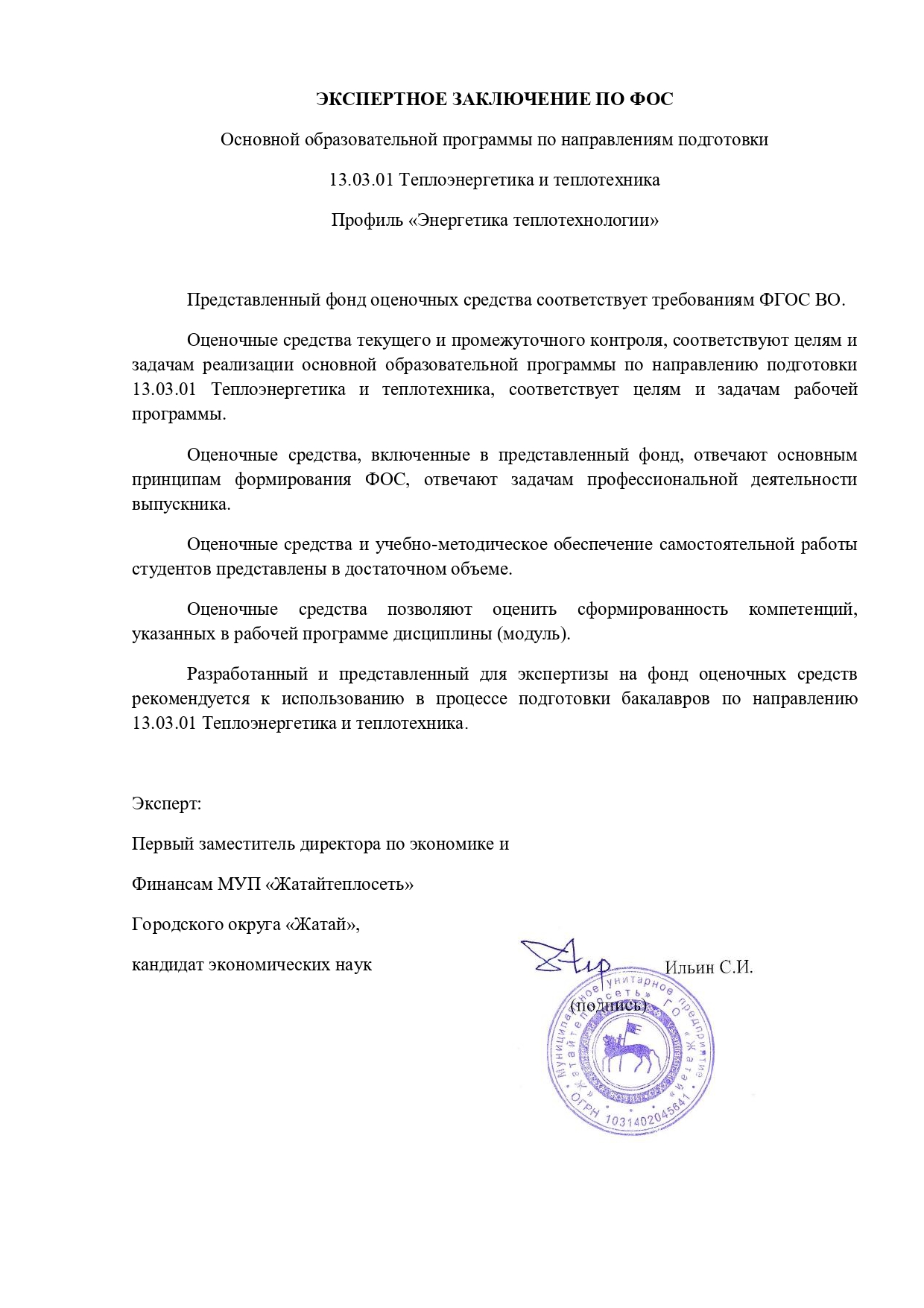 Код компетенцииНаименование компетенцииКоличество заданийУК-1Способен осуществлять поиск, критический анализ и синтез информации, применять системный подход для решения поставленных задач24УК-2Способен определять круг задач в рамках поставленной цели и выбирать оптимальные способы их решения, исходя из действующих правовых норм, имеющихся ресурсов и ограничений27УК-3Способен осуществлять социальное взаимодействие и реализовывать свою роль в команде22УК-4Способен осуществлять деловую коммуникацию в устной и письменной формах на государственном языке Российской Федерации и иностранном(ых) языке(ах)24УК-5Способен воспринимать межкультурное разнообразие общества в социально-историческом, этическом и философском контекстах24УК-6Способен управлять своим временем, выстраивать и реализовывать траекторию саморазвития на основе принципов образования в течение всей жизни22УК-7Способен поддерживать должный уровень физической подготовленности для обеспечения полноценной социальной и профессиональной деятельности20УК-8Способен создавать и поддерживать в повседневной жизни и в профессиональной деятельности безопасные условия жизнедеятельности для сохранения природной среды, обеспечения устойчивого развития общества, в том числе при угрозе и возникновении чрезвычайных ситуаций и военных конфликтов22УК-9Способен принимать обоснованные экономические решения в различных областях жизнедеятельности20УК-10Способен формировать нетерпимое отношение к коррупционному поведению20ОПК-1Способен понимать принципы работы современных информационных технологий и использовать их для решения задач профессиональной деятельности22ОПК-2Способен разрабатывать алгоритмы и компьютерные программы, пригодные для практического применения22ОПК-3Способен применять соответствующий физико-математический аппарат, методы анализа и моделирования, теоретического и экспериментального исследования при решении профессиональных задач30ОПК-4Способен демонстрировать применение основных способов получения, преобразования, транспорта и использования теплоты в теплотехнических установках и системах25ОПК-5Способен учитывать свойства конструкционных материалов в теплотехнических расчетах с учетом динамических и тепловых нагрузок28ОПК-6Способен проводить измерения электрических и неэлектрических величин на объектах теплоэнергетики и теплотехники25ПК-1Способен к разработке технологических схем теплоэнергетического производства, тепловых сетей и систем теплоснабжения20ПК-2Готов к участию в организации контроля и диагностирования технического состояния теплоэнергетического оборудования, тепловых сетей, систем теплоснабжения20ПК-3Готов в обработке мероприятий по энерго- и ресурсосбережению на объектах теплоэнергетики20ПК-4Способен планировать, организовывать и управлять процессом эксплуатации котлов, трубопроводов и оборудования тепловых сетей20Код компетенцииНаименование компетенцииНаименование индикаторов сформированности компетенцииНаименование дисциплины (модуля), практикиКурсНомер заданияУК-1Способен осуществлять поиск, критический анализ и синтез информации, применять системный подход для решения поставленных задачИД-1. Анализирует задачу, выделяя этапы ее решения, действия по решению задачи, оценивая их преимущества и недостаткиИД-2. Находит, выбирает и критически анализирует информацию, необходимую для решения поставленной задачиИД-3. Грамотно, логично, аргументированно формирует собственные суждения и оценки. Отличает факты от мнений, интерпретаций, оценок в рассуждениях других участников деятельностиФилософия21,2,3, 9, 11, 12, 24УК-1Способен осуществлять поиск, критический анализ и синтез информации, применять системный подход для решения поставленных задачИД-1. Анализирует задачу, выделяя этапы ее решения, действия по решению задачи, оценивая их преимущества и недостаткиИД-2. Находит, выбирает и критически анализирует информацию, необходимую для решения поставленной задачиИД-3. Грамотно, логично, аргументированно формирует собственные суждения и оценки. Отличает факты от мнений, интерпретаций, оценок в рассуждениях других участников деятельностиОсновы проектной деятельности25-8, 10, 17, 22УК-1Способен осуществлять поиск, критический анализ и синтез информации, применять системный подход для решения поставленных задачИД-1. Анализирует задачу, выделяя этапы ее решения, действия по решению задачи, оценивая их преимущества и недостаткиИД-2. Находит, выбирает и критически анализирует информацию, необходимую для решения поставленной задачиИД-3. Грамотно, логично, аргументированно формирует собственные суждения и оценки. Отличает факты от мнений, интерпретаций, оценок в рассуждениях других участников деятельностиОсновы научных исследований21-6, 8, 13, 14-25УК-1Способен осуществлять поиск, критический анализ и синтез информации, применять системный подход для решения поставленных задачИД-1. Анализирует задачу, выделяя этапы ее решения, действия по решению задачи, оценивая их преимущества и недостаткиИД-2. Находит, выбирает и критически анализирует информацию, необходимую для решения поставленной задачиИД-3. Грамотно, логично, аргументированно формирует собственные суждения и оценки. Отличает факты от мнений, интерпретаций, оценок в рассуждениях других участников деятельностиПреддипломная практика51-25УК-1Способен осуществлять поиск, критический анализ и синтез информации, применять системный подход для решения поставленных задачИД-1. Анализирует задачу, выделяя этапы ее решения, действия по решению задачи, оценивая их преимущества и недостаткиИД-2. Находит, выбирает и критически анализирует информацию, необходимую для решения поставленной задачиИД-3. Грамотно, логично, аргументированно формирует собственные суждения и оценки. Отличает факты от мнений, интерпретаций, оценок в рассуждениях других участников деятельностиПодготовка к процедуре защиты и защита выпускной квалификационной работы51-25УК-2Способен определять круг задач в рамках поставленной цели и выбирать оптимальные способы их решения, исходя из действующих правовых норм, имеющихся ресурсов и ограниченийИД-1. Определяет круг задач в рамках поставленной цели и связи между ними, а также предлагает способы решения поставленных задач и ожидаемые результаты с точки зрения соответствия целиИД-2. Планирует реализацию и выполняет задачи в зоне своей ответственности с учетом имеющихся ресурсов и ограничений в соответствии с запланированными результатами и точками контроля, при необходимости корректирует способы решения задачПравоведение19, 25УК-2Способен определять круг задач в рамках поставленной цели и выбирать оптимальные способы их решения, исходя из действующих правовых норм, имеющихся ресурсов и ограниченийИД-1. Определяет круг задач в рамках поставленной цели и связи между ними, а также предлагает способы решения поставленных задач и ожидаемые результаты с точки зрения соответствия целиИД-2. Планирует реализацию и выполняет задачи в зоне своей ответственности с учетом имеющихся ресурсов и ограничений в соответствии с запланированными результатами и точками контроля, при необходимости корректирует способы решения задачОсновы проектной деятельности21-8,11-27УК-2Способен определять круг задач в рамках поставленной цели и выбирать оптимальные способы их решения, исходя из действующих правовых норм, имеющихся ресурсов и ограниченийИД-1. Определяет круг задач в рамках поставленной цели и связи между ними, а также предлагает способы решения поставленных задач и ожидаемые результаты с точки зрения соответствия целиИД-2. Планирует реализацию и выполняет задачи в зоне своей ответственности с учетом имеющихся ресурсов и ограничений в соответствии с запланированными результатами и точками контроля, при необходимости корректирует способы решения задачПодготовка к процедуре защиты и защита выпускной квалификационной работы51-27УК-2Способен определять круг задач в рамках поставленной цели и выбирать оптимальные способы их решения, исходя из действующих правовых норм, имеющихся ресурсов и ограниченийИД-1. Определяет круг задач в рамках поставленной цели и связи между ними, а также предлагает способы решения поставленных задач и ожидаемые результаты с точки зрения соответствия целиИД-2. Планирует реализацию и выполняет задачи в зоне своей ответственности с учетом имеющихся ресурсов и ограничений в соответствии с запланированными результатами и точками контроля, при необходимости корректирует способы решения задачОрганизация предпринимательской деятельности210, 23-26УК-3Способен осуществлять социальное взаимодействие и реализовывать свою роль в командеИД-1. Понимает эффективность использования стратегии сотрудничества для достижения поставленной цели, определяет свою роль в команде.ИД-2. Различает особенности поведения разных групп людей, с которыми взаимодействует, учитывает их в своей деятельности.ИД-3. Понимает результаты (последствия) своих личных действий и планирует последовательность шагов для достижения заданного результатаОсновы деловой коммуникации11-5,  16-20УК-3Способен осуществлять социальное взаимодействие и реализовывать свою роль в командеИД-1. Понимает эффективность использования стратегии сотрудничества для достижения поставленной цели, определяет свою роль в команде.ИД-2. Различает особенности поведения разных групп людей, с которыми взаимодействует, учитывает их в своей деятельности.ИД-3. Понимает результаты (последствия) своих личных действий и планирует последовательность шагов для достижения заданного результатаКонфликтология16-15, 21,22УК-3Способен осуществлять социальное взаимодействие и реализовывать свою роль в командеИД-1. Понимает эффективность использования стратегии сотрудничества для достижения поставленной цели, определяет свою роль в команде.ИД-2. Различает особенности поведения разных групп людей, с которыми взаимодействует, учитывает их в своей деятельности.ИД-3. Понимает результаты (последствия) своих личных действий и планирует последовательность шагов для достижения заданного результатаПодготовка к процедуре защиты и защита выпускной квалификационной работы51-22УК-4Способен осуществлять деловую коммуникацию в устной и письменной формах на государственном языке Российской Федерации и иностранном(ых) языке(ах)ИД-1. Выбирает на государственном и иностранном(-ых) языках коммуникативно приемлемые стиль делового общения, вербальные и невербальные средства взаимодействия с партнерамиИД-2. Использует информационно-коммуникационные технологии при поиске необходимой информации в процессе решения различных коммуникативных задач на государственном и иностранном(-ых) языкахИД-3. Ведет деловую переписку, учитывая особенности стилистики официальных и неофициальных писем, социокультурные различия в формате корреспонденции на государственном и иностранном (-ых) языках.ИД-4. Демонстрирует умение выполнять перевод академических текстов с иностранного (-ых) на государственный языкИностранный язык17-12УК-4Способен осуществлять деловую коммуникацию в устной и письменной формах на государственном языке Российской Федерации и иностранном(ых) языке(ах)ИД-1. Выбирает на государственном и иностранном(-ых) языках коммуникативно приемлемые стиль делового общения, вербальные и невербальные средства взаимодействия с партнерамиИД-2. Использует информационно-коммуникационные технологии при поиске необходимой информации в процессе решения различных коммуникативных задач на государственном и иностранном(-ых) языкахИД-3. Ведет деловую переписку, учитывая особенности стилистики официальных и неофициальных писем, социокультурные различия в формате корреспонденции на государственном и иностранном (-ых) языках.ИД-4. Демонстрирует умение выполнять перевод академических текстов с иностранного (-ых) на государственный языкОсновы деловой коммуникации11-6, 13-24УК-4Способен осуществлять деловую коммуникацию в устной и письменной формах на государственном языке Российской Федерации и иностранном(ых) языке(ах)ИД-1. Выбирает на государственном и иностранном(-ых) языках коммуникативно приемлемые стиль делового общения, вербальные и невербальные средства взаимодействия с партнерамиИД-2. Использует информационно-коммуникационные технологии при поиске необходимой информации в процессе решения различных коммуникативных задач на государственном и иностранном(-ых) языкахИД-3. Ведет деловую переписку, учитывая особенности стилистики официальных и неофициальных писем, социокультурные различия в формате корреспонденции на государственном и иностранном (-ых) языках.ИД-4. Демонстрирует умение выполнять перевод академических текстов с иностранного (-ых) на государственный языкПодготовка к процедуре защиты и защита выпускной квалификационной работы51-24УК-5Способен воспринимать межкультурное разнообразие общества в социально-историческом, этическом и философском контекстахИД-1. Отмечает и анализирует особенности межкультурного взаимодействия (преимущества и возможные проблемные ситуации), обусловленные различием этических, религиозных и ценностных системИД-2. Предлагает способы преодоления коммуникативных барьеров при межкультурном взаимодействииИД-3. Придерживается принципов недискриминационного взаимодействия, основанного на толерантном восприятии культурных особенностей представителей различных этносов и конфессий, при личном и массовом общении для выполнения поставленной задачиИстория (история России, всеобщая история)14, 7-10, 23УК-5Способен воспринимать межкультурное разнообразие общества в социально-историческом, этическом и философском контекстахИД-1. Отмечает и анализирует особенности межкультурного взаимодействия (преимущества и возможные проблемные ситуации), обусловленные различием этических, религиозных и ценностных системИД-2. Предлагает способы преодоления коммуникативных барьеров при межкультурном взаимодействииИД-3. Придерживается принципов недискриминационного взаимодействия, основанного на толерантном восприятии культурных особенностей представителей различных этносов и конфессий, при личном и массовом общении для выполнения поставленной задачиФилософия21-3, 11-16УК-5Способен воспринимать межкультурное разнообразие общества в социально-историческом, этическом и философском контекстахИД-1. Отмечает и анализирует особенности межкультурного взаимодействия (преимущества и возможные проблемные ситуации), обусловленные различием этических, религиозных и ценностных системИД-2. Предлагает способы преодоления коммуникативных барьеров при межкультурном взаимодействииИД-3. Придерживается принципов недискриминационного взаимодействия, основанного на толерантном восприятии культурных особенностей представителей различных этносов и конфессий, при личном и массовом общении для выполнения поставленной задачиКультурология15,6, 17-24УК-5Способен воспринимать межкультурное разнообразие общества в социально-историческом, этическом и философском контекстахИД-1. Отмечает и анализирует особенности межкультурного взаимодействия (преимущества и возможные проблемные ситуации), обусловленные различием этических, религиозных и ценностных системИД-2. Предлагает способы преодоления коммуникативных барьеров при межкультурном взаимодействииИД-3. Придерживается принципов недискриминационного взаимодействия, основанного на толерантном восприятии культурных особенностей представителей различных этносов и конфессий, при личном и массовом общении для выполнения поставленной задачиПодготовка к процедуре защиты и защита выпускной квалификационной работы51-24УК-5Способен воспринимать межкультурное разнообразие общества в социально-историческом, этическом и философском контекстахИД-1. Отмечает и анализирует особенности межкультурного взаимодействия (преимущества и возможные проблемные ситуации), обусловленные различием этических, религиозных и ценностных системИД-2. Предлагает способы преодоления коммуникативных барьеров при межкультурном взаимодействииИД-3. Придерживается принципов недискриминационного взаимодействия, основанного на толерантном восприятии культурных особенностей представителей различных этносов и конфессий, при личном и массовом общении для выполнения поставленной задачиКультура народов Якутии35,6, 19, 20УК-6Способен управлять своим временем, выстраивать и реализовывать траекторию саморазвития на основе принципов образования в течение всей жизниИД-1. Адекватно оценивает временные ресурсы и ограничения и эффективно использует эти ресурсыИД-2. Выстраивает и реализует персональную траекторию непрерывного образования и саморазвития на его основеУправление личным временем тайм-менеджмент11-6, 9-13, 17-22УК-6Способен управлять своим временем, выстраивать и реализовывать траекторию саморазвития на основе принципов образования в течение всей жизниИД-1. Адекватно оценивает временные ресурсы и ограничения и эффективно использует эти ресурсыИД-2. Выстраивает и реализует персональную траекторию непрерывного образования и саморазвития на его основеВведение в специальность17,8, 14-16УК-6Способен управлять своим временем, выстраивать и реализовывать траекторию саморазвития на основе принципов образования в течение всей жизниИД-1. Адекватно оценивает временные ресурсы и ограничения и эффективно использует эти ресурсыИД-2. Выстраивает и реализует персональную траекторию непрерывного образования и саморазвития на его основеПодготовка к процедуре защиты и защита выпускной квалификационной работы51-22УК-7Способен поддерживать должный уровень физической подготовленности для обеспечения полноценной социальной и профессиональной деятельностиИД-1. Рассматривает нормы здорового образа жизни как основу для полноценной социальной и профессиональной деятельности.ИД-2. Выбирает и использует здоровьесберегающие приемы физической культуры для укрепления организма в целях осуществления полноценной профессиональной и другой деятельностиФизическая культура и спорт2,31-20УК-7Способен поддерживать должный уровень физической подготовленности для обеспечения полноценной социальной и профессиональной деятельностиИД-1. Рассматривает нормы здорового образа жизни как основу для полноценной социальной и профессиональной деятельности.ИД-2. Выбирает и использует здоровьесберегающие приемы физической культуры для укрепления организма в целях осуществления полноценной профессиональной и другой деятельностиПодготовка к процедуре защиты и защита выпускной квалификационной работы51-20УК-8Способен создавать и поддерживать в повседневной жизни и в профессиональной деятельности безопасные условия жизнедеятельности для сохранения природной среды, обеспечения устойчивого развития общества, в том числе при угрозе и возникновении чрезвычайных ситуаций и военных конфликтовИД-1. Применяет теоретические и практические знания и навыки для обеспечения безопасных условий жизнедеятельности в бытовой и профессиональной сферахИД-2. Осуществляет оперативные действия по предотвращению чрезвычайных ситуаций и/или их последствий, в том числе при угрозе и возникновении военных конфликтовБезопасность жизнедеятельности31-22УК-8Способен создавать и поддерживать в повседневной жизни и в профессиональной деятельности безопасные условия жизнедеятельности для сохранения природной среды, обеспечения устойчивого развития общества, в том числе при угрозе и возникновении чрезвычайных ситуаций и военных конфликтовИД-1. Применяет теоретические и практические знания и навыки для обеспечения безопасных условий жизнедеятельности в бытовой и профессиональной сферахИД-2. Осуществляет оперативные действия по предотвращению чрезвычайных ситуаций и/или их последствий, в том числе при угрозе и возникновении военных конфликтовПодготовка к процедуре защиты и защита выпускной квалификационной работы51-22УК-9Способен принимать обоснованные экономические решения в различных областях жизнедеятельностиИД-1. Понимает базовые принципы функционирования экономики и экономического развития, цели и формы участия государства в экономике.ИД-2. Применяет методы личного экономического и финансового планирования для достижения текущих и долгосрочных финансовых целей.ИД-3. Использует финансовые инструменты для управления личными финансами, контролирует собственные экономические и финансовые рискиЭкономика и управление в энергетике41-20УК-9Способен принимать обоснованные экономические решения в различных областях жизнедеятельностиИД-1. Понимает базовые принципы функционирования экономики и экономического развития, цели и формы участия государства в экономике.ИД-2. Применяет методы личного экономического и финансового планирования для достижения текущих и долгосрочных финансовых целей.ИД-3. Использует финансовые инструменты для управления личными финансами, контролирует собственные экономические и финансовые рискиПодготовка к процедуре защиты и защита выпускной квалификационной работы51-20УК-9Способен принимать обоснованные экономические решения в различных областях жизнедеятельностиИД-1. Понимает базовые принципы функционирования экономики и экономического развития, цели и формы участия государства в экономике.ИД-2. Применяет методы личного экономического и финансового планирования для достижения текущих и долгосрочных финансовых целей.ИД-3. Использует финансовые инструменты для управления личными финансами, контролирует собственные экономические и финансовые рискиОрганизация предпринимательской деятельности21-20УК-10Способен формировать нетерпимое отношение к коррупционному поведениюИД-1. Реализует гражданские права и осознанно участвует в жизни обществаИД-2. Следует базовым этическим ценностям, демонстрируя нетерпимое отношение к коррупционному поведениюПравоведение11-20УК-10Способен формировать нетерпимое отношение к коррупционному поведениюИД-1. Реализует гражданские права и осознанно участвует в жизни обществаИД-2. Следует базовым этическим ценностям, демонстрируя нетерпимое отношение к коррупционному поведениюПодготовка к процедуре защиты и защита выпускной квалификационной работы51-20ОПК-1Способен понимать принципы работы современных информационных технологий и использовать их для решения задач профессиональной деятельностиИД-1. Понимает принципы современных информационных технологий для решения задач профессиональной деятельности.ИД-2. Обоснованно выбирает и использует современные информационные технологии для решения задач профессиональной деятельностиИнформатика11-11, 14-22ОПК-1Способен понимать принципы работы современных информационных технологий и использовать их для решения задач профессиональной деятельностиИД-1. Понимает принципы современных информационных технологий для решения задач профессиональной деятельности.ИД-2. Обоснованно выбирает и использует современные информационные технологии для решения задач профессиональной деятельностиИнженерная и компьютерная графика112,13, 21ОПК-1Способен понимать принципы работы современных информационных технологий и использовать их для решения задач профессиональной деятельностиИД-1. Понимает принципы современных информационных технологий для решения задач профессиональной деятельности.ИД-2. Обоснованно выбирает и использует современные информационные технологии для решения задач профессиональной деятельностиПодготовка к процедуре защиты и защита выпускной квалификационной работы51-22ОПК-2Способен разрабатывать алгоритмы и компьютерные программы, пригодные для практического примененияИД-1. Алгоритмизирует решение задач и реализует алгоритмы с использованием программных средствИД-2. Разрабатывает компьютерные программы для практического применения в профессиональной деятельностиИнформатика11-22ОПК-2Способен разрабатывать алгоритмы и компьютерные программы, пригодные для практического примененияИД-1. Алгоритмизирует решение задач и реализует алгоритмы с использованием программных средствИД-2. Разрабатывает компьютерные программы для практического применения в профессиональной деятельностиПодготовка к процедуре защиты и защита  выпускной квалификационной работы51-22ОПК-3Способен применять соответствующий физико-математический аппарат, методы анализа и моделирования, теоретического и экспериментального исследования при решении профессиональных задачИД-1. Применяет математический аппарат при описании физических явлений и процессов, протекающих в различных устройствах объектов профессиональной деятельности. ИД-2. Осуществляет расчеты и описывает физико-технические процессы с применением методов математического моделирования при решении профессиональных задачИД-3. Использует законы физики с применением математического аппарата при решении технических задачИД-4. Применяет математический аппарат при решении профессиональных задачФизика2, 31-6, 14-22ОПК-3Способен применять соответствующий физико-математический аппарат, методы анализа и моделирования, теоретического и экспериментального исследования при решении профессиональных задачИД-1. Применяет математический аппарат при описании физических явлений и процессов, протекающих в различных устройствах объектов профессиональной деятельности. ИД-2. Осуществляет расчеты и описывает физико-технические процессы с применением методов математического моделирования при решении профессиональных задачИД-3. Использует законы физики с применением математического аппарата при решении технических задачИД-4. Применяет математический аппарат при решении профессиональных задачХимия16-9, 23- 25ОПК-3Способен применять соответствующий физико-математический аппарат, методы анализа и моделирования, теоретического и экспериментального исследования при решении профессиональных задачИД-1. Применяет математический аппарат при описании физических явлений и процессов, протекающих в различных устройствах объектов профессиональной деятельности. ИД-2. Осуществляет расчеты и описывает физико-технические процессы с применением методов математического моделирования при решении профессиональных задачИД-3. Использует законы физики с применением математического аппарата при решении технических задачИД-4. Применяет математический аппарат при решении профессиональных задачМатериаловедение и технология конструкционных материалов14-7, 10-19ОПК-3Способен применять соответствующий физико-математический аппарат, методы анализа и моделирования, теоретического и экспериментального исследования при решении профессиональных задачИД-1. Применяет математический аппарат при описании физических явлений и процессов, протекающих в различных устройствах объектов профессиональной деятельности. ИД-2. Осуществляет расчеты и описывает физико-технические процессы с применением методов математического моделирования при решении профессиональных задачИД-3. Использует законы физики с применением математического аппарата при решении технических задачИД-4. Применяет математический аппарат при решении профессиональных задачТеоретическая механика28, 13ОПК-3Способен применять соответствующий физико-математический аппарат, методы анализа и моделирования, теоретического и экспериментального исследования при решении профессиональных задачИД-1. Применяет математический аппарат при описании физических явлений и процессов, протекающих в различных устройствах объектов профессиональной деятельности. ИД-2. Осуществляет расчеты и описывает физико-технические процессы с применением методов математического моделирования при решении профессиональных задачИД-3. Использует законы физики с применением математического аппарата при решении технических задачИД-4. Применяет математический аппарат при решении профессиональных задачПрикладная механика29-11, 26, 27ОПК-3Способен применять соответствующий физико-математический аппарат, методы анализа и моделирования, теоретического и экспериментального исследования при решении профессиональных задачИД-1. Применяет математический аппарат при описании физических явлений и процессов, протекающих в различных устройствах объектов профессиональной деятельности. ИД-2. Осуществляет расчеты и описывает физико-технические процессы с применением методов математического моделирования при решении профессиональных задачИД-3. Использует законы физики с применением математического аппарата при решении технических задачИД-4. Применяет математический аппарат при решении профессиональных задачВысшая математика1,27, 12, 28-30ОПК-3Способен применять соответствующий физико-математический аппарат, методы анализа и моделирования, теоретического и экспериментального исследования при решении профессиональных задачИД-1. Применяет математический аппарат при описании физических явлений и процессов, протекающих в различных устройствах объектов профессиональной деятельности. ИД-2. Осуществляет расчеты и описывает физико-технические процессы с применением методов математического моделирования при решении профессиональных задачИД-3. Использует законы физики с применением математического аппарата при решении технических задачИД-4. Применяет математический аппарат при решении профессиональных задачПодготовка к процедуре защиты и защита выпускной квалификационной работы51-30ОПК-4Способен демонстрировать применение основных способов получения, преобразования, транспорта и использования теплоты в теплотехнических установках и системахИД-1. Теоретически обосновывает выбор способов получения, преобразования, транспорта и использования теплотыИД-2. Выполняет технические расчеты теплового оборудования с применением законов технической термодинамики, теории тепломассообмена и гидравликиИД-3 проводит анализ технических задач при проектировании и эксплуатации теплотехнического оборудованияТехническая термодинамика21-12, 22ОПК-4Способен демонстрировать применение основных способов получения, преобразования, транспорта и использования теплоты в теплотехнических установках и системахИД-1. Теоретически обосновывает выбор способов получения, преобразования, транспорта и использования теплотыИД-2. Выполняет технические расчеты теплового оборудования с применением законов технической термодинамики, теории тепломассообмена и гидравликиИД-3 проводит анализ технических задач при проектировании и эксплуатации теплотехнического оборудованияТепломассообмен413-15, 24ОПК-4Способен демонстрировать применение основных способов получения, преобразования, транспорта и использования теплоты в теплотехнических установках и системахИД-1. Теоретически обосновывает выбор способов получения, преобразования, транспорта и использования теплотыИД-2. Выполняет технические расчеты теплового оборудования с применением законов технической термодинамики, теории тепломассообмена и гидравликиИД-3 проводит анализ технических задач при проектировании и эксплуатации теплотехнического оборудованияГидрогазодинамика316-21, 25ОПК-4Способен демонстрировать применение основных способов получения, преобразования, транспорта и использования теплоты в теплотехнических установках и системахИД-1. Теоретически обосновывает выбор способов получения, преобразования, транспорта и использования теплотыИД-2. Выполняет технические расчеты теплового оборудования с применением законов технической термодинамики, теории тепломассообмена и гидравликиИД-3 проводит анализ технических задач при проектировании и эксплуатации теплотехнического оборудованияПодготовка к процедуре защиты и защита выпускной квалификационной работы51-25ОПК-5Способен учитывать свойства конструкционных материалов в теплотехнических расчетах с учетом динамических и тепловых нагрузокИД-1. Проводит исследование свойств конструкционных материалов теплотехнического оборудования и системИД-2. Выполняет технические расчеты с применением законов механики конструкционных материалов, используемых в теплоэнергетике и теплотехникеИД-3. Проводит анализ динамических и тепловых нагрузок при конструировании и эксплуатации теплотехнического оборудованияМатериаловедение и технология конструкционных материалов11-12, 22-27ОПК-5Способен учитывать свойства конструкционных материалов в теплотехнических расчетах с учетом динамических и тепловых нагрузокИД-1. Проводит исследование свойств конструкционных материалов теплотехнического оборудования и системИД-2. Выполняет технические расчеты с применением законов механики конструкционных материалов, используемых в теплоэнергетике и теплотехникеИД-3. Проводит анализ динамических и тепловых нагрузок при конструировании и эксплуатации теплотехнического оборудованияТеоретическая механика213-15, 26ОПК-5Способен учитывать свойства конструкционных материалов в теплотехнических расчетах с учетом динамических и тепловых нагрузокИД-1. Проводит исследование свойств конструкционных материалов теплотехнического оборудования и системИД-2. Выполняет технические расчеты с применением законов механики конструкционных материалов, используемых в теплоэнергетике и теплотехникеИД-3. Проводит анализ динамических и тепловых нагрузок при конструировании и эксплуатации теплотехнического оборудованияПрикладная механика216-21, 28ОПК-5Способен учитывать свойства конструкционных материалов в теплотехнических расчетах с учетом динамических и тепловых нагрузокИД-1. Проводит исследование свойств конструкционных материалов теплотехнического оборудования и системИД-2. Выполняет технические расчеты с применением законов механики конструкционных материалов, используемых в теплоэнергетике и теплотехникеИД-3. Проводит анализ динамических и тепловых нагрузок при конструировании и эксплуатации теплотехнического оборудованияПодготовка к процедуре защиты и защита выпускной квалификационной работы51-28ОПК-6Способен проводить измерения электрических и неэлектрических величин на объектах теплоэнергетики и теплотехникиИД-1. Теоретически обосновывает выбор методов и средств проведения измерений электрических и неэлектрических величинИД-2. Выполняет измерение электрических и неэлектрических величин на объектах теплоэнергетики и теплотехники с использованием контрольно-измерительных приборовИД-3. Проводит обработку и анализ результатов измерений электрических и неэлектрических величин на объектах теплоэнергетики и теплотехникиМетрология, теплотехнические измерения и автоматизация51-8, 13-18, 23, 25ОПК-6Способен проводить измерения электрических и неэлектрических величин на объектах теплоэнергетики и теплотехникиИД-1. Теоретически обосновывает выбор методов и средств проведения измерений электрических и неэлектрических величинИД-2. Выполняет измерение электрических и неэлектрических величин на объектах теплоэнергетики и теплотехники с использованием контрольно-измерительных приборовИД-3. Проводит обработку и анализ результатов измерений электрических и неэлектрических величин на объектах теплоэнергетики и теплотехникиЭлектротехника и электроника49-12, 19-22, 24ОПК-6Способен проводить измерения электрических и неэлектрических величин на объектах теплоэнергетики и теплотехникиИД-1. Теоретически обосновывает выбор методов и средств проведения измерений электрических и неэлектрических величинИД-2. Выполняет измерение электрических и неэлектрических величин на объектах теплоэнергетики и теплотехники с использованием контрольно-измерительных приборовИД-3. Проводит обработку и анализ результатов измерений электрических и неэлектрических величин на объектах теплоэнергетики и теплотехникиПодготовка к процедуре защиты и защита выпускной квалификационной работы51-25ПК-1Способен к разработке технологических схем теплоэнергетического производства, тепловых сетей и систем теплоснабженияИД-1. Использует номенклатуру оборудования систем теплоснабжения, тепловых сетей, их устройство, технические характеристики, условные обозначения на схемах, методы монтажа, регулировки, наладки и ремонтаИД-2. Проводит анализ и осуществляет подбор оборудования технологических схем теплоэнергетического производства и систем теплоснабжения, графически представлять информацию разрабатываемых технологических схемИД-3. Выполняет проекты различных технологических схем, разработки технологических карт монтажа, регулировки, наладки и ремонта теплоэнергетического оборудования, выполненияОсновы строительного черчения21, 6-10, 20ПК-1Способен к разработке технологических схем теплоэнергетического производства, тепловых сетей и систем теплоснабженияИД-1. Использует номенклатуру оборудования систем теплоснабжения, тепловых сетей, их устройство, технические характеристики, условные обозначения на схемах, методы монтажа, регулировки, наладки и ремонтаИД-2. Проводит анализ и осуществляет подбор оборудования технологических схем теплоэнергетического производства и систем теплоснабжения, графически представлять информацию разрабатываемых технологических схемИД-3. Выполняет проекты различных технологических схем, разработки технологических карт монтажа, регулировки, наладки и ремонта теплоэнергетического оборудования, выполненияСанитарно-техническое оборудование зданий25, 9, 11-16ПК-1Способен к разработке технологических схем теплоэнергетического производства, тепловых сетей и систем теплоснабженияИД-1. Использует номенклатуру оборудования систем теплоснабжения, тепловых сетей, их устройство, технические характеристики, условные обозначения на схемах, методы монтажа, регулировки, наладки и ремонтаИД-2. Проводит анализ и осуществляет подбор оборудования технологических схем теплоэнергетического производства и систем теплоснабжения, графически представлять информацию разрабатываемых технологических схемИД-3. Выполняет проекты различных технологических схем, разработки технологических карт монтажа, регулировки, наладки и ремонта теплоэнергетического оборудования, выполненияКомпьютерное проектирование22-5, 14, 17ПК-1Способен к разработке технологических схем теплоэнергетического производства, тепловых сетей и систем теплоснабженияИД-1. Использует номенклатуру оборудования систем теплоснабжения, тепловых сетей, их устройство, технические характеристики, условные обозначения на схемах, методы монтажа, регулировки, наладки и ремонтаИД-2. Проводит анализ и осуществляет подбор оборудования технологических схем теплоэнергетического производства и систем теплоснабжения, графически представлять информацию разрабатываемых технологических схемИД-3. Выполняет проекты различных технологических схем, разработки технологических карт монтажа, регулировки, наладки и ремонта теплоэнергетического оборудования, выполненияНетрадиционные и возобновляемые источники энергии37, 11-13, 19ПК-1Способен к разработке технологических схем теплоэнергетического производства, тепловых сетей и систем теплоснабженияИД-1. Использует номенклатуру оборудования систем теплоснабжения, тепловых сетей, их устройство, технические характеристики, условные обозначения на схемах, методы монтажа, регулировки, наладки и ремонтаИД-2. Проводит анализ и осуществляет подбор оборудования технологических схем теплоэнергетического производства и систем теплоснабжения, графически представлять информацию разрабатываемых технологических схемИД-3. Выполняет проекты различных технологических схем, разработки технологических карт монтажа, регулировки, наладки и ремонта теплоэнергетического оборудования, выполненияОсновы водоподготовки35, 11, 18ПК-1Способен к разработке технологических схем теплоэнергетического производства, тепловых сетей и систем теплоснабженияИД-1. Использует номенклатуру оборудования систем теплоснабжения, тепловых сетей, их устройство, технические характеристики, условные обозначения на схемах, методы монтажа, регулировки, наладки и ремонтаИД-2. Проводит анализ и осуществляет подбор оборудования технологических схем теплоэнергетического производства и систем теплоснабжения, графически представлять информацию разрабатываемых технологических схемИД-3. Выполняет проекты различных технологических схем, разработки технологических карт монтажа, регулировки, наладки и ремонта теплоэнергетического оборудования, выполненияОтопление и вентиляция31, 6-10, 20ПК-1Способен к разработке технологических схем теплоэнергетического производства, тепловых сетей и систем теплоснабженияИД-1. Использует номенклатуру оборудования систем теплоснабжения, тепловых сетей, их устройство, технические характеристики, условные обозначения на схемах, методы монтажа, регулировки, наладки и ремонтаИД-2. Проводит анализ и осуществляет подбор оборудования технологических схем теплоэнергетического производства и систем теплоснабжения, графически представлять информацию разрабатываемых технологических схемИД-3. Выполняет проекты различных технологических схем, разработки технологических карт монтажа, регулировки, наладки и ремонта теплоэнергетического оборудования, выполненияКотельные установки и теплогенераторы35, 9, 11-16ПК-1Способен к разработке технологических схем теплоэнергетического производства, тепловых сетей и систем теплоснабженияИД-1. Использует номенклатуру оборудования систем теплоснабжения, тепловых сетей, их устройство, технические характеристики, условные обозначения на схемах, методы монтажа, регулировки, наладки и ремонтаИД-2. Проводит анализ и осуществляет подбор оборудования технологических схем теплоэнергетического производства и систем теплоснабжения, графически представлять информацию разрабатываемых технологических схемИД-3. Выполняет проекты различных технологических схем, разработки технологических карт монтажа, регулировки, наладки и ремонта теплоэнергетического оборудования, выполненияГазоснабжение и газовое оборудование42-5, 14, 17ПК-1Способен к разработке технологических схем теплоэнергетического производства, тепловых сетей и систем теплоснабженияИД-1. Использует номенклатуру оборудования систем теплоснабжения, тепловых сетей, их устройство, технические характеристики, условные обозначения на схемах, методы монтажа, регулировки, наладки и ремонтаИД-2. Проводит анализ и осуществляет подбор оборудования технологических схем теплоэнергетического производства и систем теплоснабжения, графически представлять информацию разрабатываемых технологических схемИД-3. Выполняет проекты различных технологических схем, разработки технологических карт монтажа, регулировки, наладки и ремонта теплоэнергетического оборудования, выполненияТепломассообменное оборудование предприятий3, 47, 11-13, 19ПК-1Способен к разработке технологических схем теплоэнергетического производства, тепловых сетей и систем теплоснабженияИД-1. Использует номенклатуру оборудования систем теплоснабжения, тепловых сетей, их устройство, технические характеристики, условные обозначения на схемах, методы монтажа, регулировки, наладки и ремонтаИД-2. Проводит анализ и осуществляет подбор оборудования технологических схем теплоэнергетического производства и систем теплоснабжения, графически представлять информацию разрабатываемых технологических схемИД-3. Выполняет проекты различных технологических схем, разработки технологических карт монтажа, регулировки, наладки и ремонта теплоэнергетического оборудования, выполненияТеплоснабжение и тепловые сети3, 41-6, 12, 16-20ПК-1Способен к разработке технологических схем теплоэнергетического производства, тепловых сетей и систем теплоснабженияИД-1. Использует номенклатуру оборудования систем теплоснабжения, тепловых сетей, их устройство, технические характеристики, условные обозначения на схемах, методы монтажа, регулировки, наладки и ремонтаИД-2. Проводит анализ и осуществляет подбор оборудования технологических схем теплоэнергетического производства и систем теплоснабжения, графически представлять информацию разрабатываемых технологических схемИД-3. Выполняет проекты различных технологических схем, разработки технологических карт монтажа, регулировки, наладки и ремонта теплоэнергетического оборудования, выполненияТепловые двигатели и нагнетатели4, 58, 12ПК-1Способен к разработке технологических схем теплоэнергетического производства, тепловых сетей и систем теплоснабженияИД-1. Использует номенклатуру оборудования систем теплоснабжения, тепловых сетей, их устройство, технические характеристики, условные обозначения на схемах, методы монтажа, регулировки, наладки и ремонтаИД-2. Проводит анализ и осуществляет подбор оборудования технологических схем теплоэнергетического производства и систем теплоснабжения, графически представлять информацию разрабатываемых технологических схемИД-3. Выполняет проекты различных технологических схем, разработки технологических карт монтажа, регулировки, наладки и ремонта теплоэнергетического оборудования, выполненияАвтоматизация производства в теплоэнергетике59, 14-16ПК-1Способен к разработке технологических схем теплоэнергетического производства, тепловых сетей и систем теплоснабженияИД-1. Использует номенклатуру оборудования систем теплоснабжения, тепловых сетей, их устройство, технические характеристики, условные обозначения на схемах, методы монтажа, регулировки, наладки и ремонтаИД-2. Проводит анализ и осуществляет подбор оборудования технологических схем теплоэнергетического производства и систем теплоснабжения, графически представлять информацию разрабатываемых технологических схемИД-3. Выполняет проекты различных технологических схем, разработки технологических карт монтажа, регулировки, наладки и ремонта теплоэнергетического оборудования, выполненияУчебная: ознакомительная практика11-20ПК-1Способен к разработке технологических схем теплоэнергетического производства, тепловых сетей и систем теплоснабженияИД-1. Использует номенклатуру оборудования систем теплоснабжения, тепловых сетей, их устройство, технические характеристики, условные обозначения на схемах, методы монтажа, регулировки, наладки и ремонтаИД-2. Проводит анализ и осуществляет подбор оборудования технологических схем теплоэнергетического производства и систем теплоснабжения, графически представлять информацию разрабатываемых технологических схемИД-3. Выполняет проекты различных технологических схем, разработки технологических карт монтажа, регулировки, наладки и ремонта теплоэнергетического оборудования, выполненияУчебная: профилирующая практика11-20ПК-1Способен к разработке технологических схем теплоэнергетического производства, тепловых сетей и систем теплоснабженияИД-1. Использует номенклатуру оборудования систем теплоснабжения, тепловых сетей, их устройство, технические характеристики, условные обозначения на схемах, методы монтажа, регулировки, наладки и ремонтаИД-2. Проводит анализ и осуществляет подбор оборудования технологических схем теплоэнергетического производства и систем теплоснабжения, графически представлять информацию разрабатываемых технологических схемИД-3. Выполняет проекты различных технологических схем, разработки технологических карт монтажа, регулировки, наладки и ремонта теплоэнергетического оборудования, выполненияПроизводственная (технологическая практика)21-20ПК-1Способен к разработке технологических схем теплоэнергетического производства, тепловых сетей и систем теплоснабженияИД-1. Использует номенклатуру оборудования систем теплоснабжения, тепловых сетей, их устройство, технические характеристики, условные обозначения на схемах, методы монтажа, регулировки, наладки и ремонтаИД-2. Проводит анализ и осуществляет подбор оборудования технологических схем теплоэнергетического производства и систем теплоснабжения, графически представлять информацию разрабатываемых технологических схемИД-3. Выполняет проекты различных технологических схем, разработки технологических карт монтажа, регулировки, наладки и ремонта теплоэнергетического оборудования, выполненияПроизводственная (эксплуатационная практика)31-20ПК-1Способен к разработке технологических схем теплоэнергетического производства, тепловых сетей и систем теплоснабженияИД-1. Использует номенклатуру оборудования систем теплоснабжения, тепловых сетей, их устройство, технические характеристики, условные обозначения на схемах, методы монтажа, регулировки, наладки и ремонтаИД-2. Проводит анализ и осуществляет подбор оборудования технологических схем теплоэнергетического производства и систем теплоснабжения, графически представлять информацию разрабатываемых технологических схемИД-3. Выполняет проекты различных технологических схем, разработки технологических карт монтажа, регулировки, наладки и ремонта теплоэнергетического оборудования, выполненияПреддипломная практика41-20ПК-1Способен к разработке технологических схем теплоэнергетического производства, тепловых сетей и систем теплоснабженияИД-1. Использует номенклатуру оборудования систем теплоснабжения, тепловых сетей, их устройство, технические характеристики, условные обозначения на схемах, методы монтажа, регулировки, наладки и ремонтаИД-2. Проводит анализ и осуществляет подбор оборудования технологических схем теплоэнергетического производства и систем теплоснабжения, графически представлять информацию разрабатываемых технологических схемИД-3. Выполняет проекты различных технологических схем, разработки технологических карт монтажа, регулировки, наладки и ремонта теплоэнергетического оборудования, выполненияПодготовка к процедуре защиты и защита выпускной квалификационной работы51-20ПК-2Готов к участию в организации контроля и диагностирования технического состояния теплоэнергетического оборудования, тепловых сетей, систем теплоснабженияИД-1. Теоретически обосновывает выбор методов диагностирования технического состояния теплоэнергетического оборудования, тепловых сетейИД-2. Определяет техническое состояние теплоэнергетического оборудования, выявляет дефекты оборудования систем теплоснабженияИД-3. Применяет технические средства для диагностирования технического состояния теплоэнергетического оборудования, составления актов дефектации, ведения паспортизации установленных на предприятии оборудованииОтопление и вентиляция31, 6-10, 20ПК-2Готов к участию в организации контроля и диагностирования технического состояния теплоэнергетического оборудования, тепловых сетей, систем теплоснабженияИД-1. Теоретически обосновывает выбор методов диагностирования технического состояния теплоэнергетического оборудования, тепловых сетейИД-2. Определяет техническое состояние теплоэнергетического оборудования, выявляет дефекты оборудования систем теплоснабженияИД-3. Применяет технические средства для диагностирования технического состояния теплоэнергетического оборудования, составления актов дефектации, ведения паспортизации установленных на предприятии оборудованииТеплоснабжение и тепловые сети3, 45, 9, 11-16ПК-2Готов к участию в организации контроля и диагностирования технического состояния теплоэнергетического оборудования, тепловых сетей, систем теплоснабженияИД-1. Теоретически обосновывает выбор методов диагностирования технического состояния теплоэнергетического оборудования, тепловых сетейИД-2. Определяет техническое состояние теплоэнергетического оборудования, выявляет дефекты оборудования систем теплоснабженияИД-3. Применяет технические средства для диагностирования технического состояния теплоэнергетического оборудования, составления актов дефектации, ведения паспортизации установленных на предприятии оборудованииЭнергетические обследования предприятий42-5, 14, 17ПК-2Готов к участию в организации контроля и диагностирования технического состояния теплоэнергетического оборудования, тепловых сетей, систем теплоснабженияИД-1. Теоретически обосновывает выбор методов диагностирования технического состояния теплоэнергетического оборудования, тепловых сетейИД-2. Определяет техническое состояние теплоэнергетического оборудования, выявляет дефекты оборудования систем теплоснабженияИД-3. Применяет технические средства для диагностирования технического состояния теплоэнергетического оборудования, составления актов дефектации, ведения паспортизации установленных на предприятии оборудованииАвтоматизация производства в теплоэнергетике57, 11-13, 19ПК-2Готов к участию в организации контроля и диагностирования технического состояния теплоэнергетического оборудования, тепловых сетей, систем теплоснабженияИД-1. Теоретически обосновывает выбор методов диагностирования технического состояния теплоэнергетического оборудования, тепловых сетейИД-2. Определяет техническое состояние теплоэнергетического оборудования, выявляет дефекты оборудования систем теплоснабженияИД-3. Применяет технические средства для диагностирования технического состояния теплоэнергетического оборудования, составления актов дефектации, ведения паспортизации установленных на предприятии оборудованииУчебная: профилирующая практика11-20ПК-2Готов к участию в организации контроля и диагностирования технического состояния теплоэнергетического оборудования, тепловых сетей, систем теплоснабженияИД-1. Теоретически обосновывает выбор методов диагностирования технического состояния теплоэнергетического оборудования, тепловых сетейИД-2. Определяет техническое состояние теплоэнергетического оборудования, выявляет дефекты оборудования систем теплоснабженияИД-3. Применяет технические средства для диагностирования технического состояния теплоэнергетического оборудования, составления актов дефектации, ведения паспортизации установленных на предприятии оборудованииПроизводственная (технологическая практика)21-20ПК-2Готов к участию в организации контроля и диагностирования технического состояния теплоэнергетического оборудования, тепловых сетей, систем теплоснабженияИД-1. Теоретически обосновывает выбор методов диагностирования технического состояния теплоэнергетического оборудования, тепловых сетейИД-2. Определяет техническое состояние теплоэнергетического оборудования, выявляет дефекты оборудования систем теплоснабженияИД-3. Применяет технические средства для диагностирования технического состояния теплоэнергетического оборудования, составления актов дефектации, ведения паспортизации установленных на предприятии оборудованииПроизводственная (эксплуатационная практика)31-20ПК-2Готов к участию в организации контроля и диагностирования технического состояния теплоэнергетического оборудования, тепловых сетей, систем теплоснабженияИД-1. Теоретически обосновывает выбор методов диагностирования технического состояния теплоэнергетического оборудования, тепловых сетейИД-2. Определяет техническое состояние теплоэнергетического оборудования, выявляет дефекты оборудования систем теплоснабженияИД-3. Применяет технические средства для диагностирования технического состояния теплоэнергетического оборудования, составления актов дефектации, ведения паспортизации установленных на предприятии оборудованииПреддипломная практика41-20ПК-2Готов к участию в организации контроля и диагностирования технического состояния теплоэнергетического оборудования, тепловых сетей, систем теплоснабженияИД-1. Теоретически обосновывает выбор методов диагностирования технического состояния теплоэнергетического оборудования, тепловых сетейИД-2. Определяет техническое состояние теплоэнергетического оборудования, выявляет дефекты оборудования систем теплоснабженияИД-3. Применяет технические средства для диагностирования технического состояния теплоэнергетического оборудования, составления актов дефектации, ведения паспортизации установленных на предприятии оборудованииПодготовка к процедуре защиты и защита выпускной квалификационной работы51-20ПК-3Готов в обработке мероприятий по энерго- и ресурсосбережению на объектах теплоэнергетикиИД-1. Использует нормативы по энерго- и ресурсосбережению на объектах теплоэнергетикиИД-2. Выбирает типовые методы и способы выполнения профессиональных задач по энергосбережению, оценивает их качествоИД-3. Анализирует эффективность проводимых организационно-технических мероприятий по энергосбережению на трубопроводах и оборудовании тепловых сетейОсновы научных исследований24-6, 12,18ПК-3Готов в обработке мероприятий по энерго- и ресурсосбережению на объектах теплоэнергетикиИД-1. Использует нормативы по энерго- и ресурсосбережению на объектах теплоэнергетикиИД-2. Выбирает типовые методы и способы выполнения профессиональных задач по энергосбережению, оценивает их качествоИД-3. Анализирует эффективность проводимых организационно-технических мероприятий по энергосбережению на трубопроводах и оборудовании тепловых сетейНетрадиционные и возобновляемые источники энергии31-3, 15-20ПК-3Готов в обработке мероприятий по энерго- и ресурсосбережению на объектах теплоэнергетикиИД-1. Использует нормативы по энерго- и ресурсосбережению на объектах теплоэнергетикиИД-2. Выбирает типовые методы и способы выполнения профессиональных задач по энергосбережению, оценивает их качествоИД-3. Анализирует эффективность проводимых организационно-технических мероприятий по энергосбережению на трубопроводах и оборудовании тепловых сетейЭнергосбережение в теплоэнергетике57-12ПК-3Готов в обработке мероприятий по энерго- и ресурсосбережению на объектах теплоэнергетикиИД-1. Использует нормативы по энерго- и ресурсосбережению на объектах теплоэнергетикиИД-2. Выбирает типовые методы и способы выполнения профессиональных задач по энергосбережению, оценивает их качествоИД-3. Анализирует эффективность проводимых организационно-технических мероприятий по энергосбережению на трубопроводах и оборудовании тепловых сетейЭнергетические обследования предприятий413-16ПК-3Готов в обработке мероприятий по энерго- и ресурсосбережению на объектах теплоэнергетикиИД-1. Использует нормативы по энерго- и ресурсосбережению на объектах теплоэнергетикиИД-2. Выбирает типовые методы и способы выполнения профессиональных задач по энергосбережению, оценивает их качествоИД-3. Анализирует эффективность проводимых организационно-технических мероприятий по энергосбережению на трубопроводах и оборудовании тепловых сетейЭлектроснабжение предприятий59, 14, 15ПК-3Готов в обработке мероприятий по энерго- и ресурсосбережению на объектах теплоэнергетикиИД-1. Использует нормативы по энерго- и ресурсосбережению на объектах теплоэнергетикиИД-2. Выбирает типовые методы и способы выполнения профессиональных задач по энергосбережению, оценивает их качествоИД-3. Анализирует эффективность проводимых организационно-технических мероприятий по энергосбережению на трубопроводах и оборудовании тепловых сетейИндуктивно-кондуктивные нагреватели систем теплоснабжения511, 17ПК-3Готов в обработке мероприятий по энерго- и ресурсосбережению на объектах теплоэнергетикиИД-1. Использует нормативы по энерго- и ресурсосбережению на объектах теплоэнергетикиИД-2. Выбирает типовые методы и способы выполнения профессиональных задач по энергосбережению, оценивает их качествоИД-3. Анализирует эффективность проводимых организационно-технических мероприятий по энергосбережению на трубопроводах и оборудовании тепловых сетейТопливно-энергетические ресурсы47, 19, 20ПК-3Готов в обработке мероприятий по энерго- и ресурсосбережению на объектах теплоэнергетикиИД-1. Использует нормативы по энерго- и ресурсосбережению на объектах теплоэнергетикиИД-2. Выбирает типовые методы и способы выполнения профессиональных задач по энергосбережению, оценивает их качествоИД-3. Анализирует эффективность проводимых организационно-технических мероприятий по энергосбережению на трубопроводах и оборудовании тепловых сетейЭлектропривод и электрооборудование48, 14, 15ПК-3Готов в обработке мероприятий по энерго- и ресурсосбережению на объектах теплоэнергетикиИД-1. Использует нормативы по энерго- и ресурсосбережению на объектах теплоэнергетикиИД-2. Выбирает типовые методы и способы выполнения профессиональных задач по энергосбережению, оценивает их качествоИД-3. Анализирует эффективность проводимых организационно-технических мероприятий по энергосбережению на трубопроводах и оборудовании тепловых сетейУчебная: ознакомительная практика11-20ПК-3Готов в обработке мероприятий по энерго- и ресурсосбережению на объектах теплоэнергетикиИД-1. Использует нормативы по энерго- и ресурсосбережению на объектах теплоэнергетикиИД-2. Выбирает типовые методы и способы выполнения профессиональных задач по энергосбережению, оценивает их качествоИД-3. Анализирует эффективность проводимых организационно-технических мероприятий по энергосбережению на трубопроводах и оборудовании тепловых сетейПреддипломная практика41-20ПК-3Готов в обработке мероприятий по энерго- и ресурсосбережению на объектах теплоэнергетикиИД-1. Использует нормативы по энерго- и ресурсосбережению на объектах теплоэнергетикиИД-2. Выбирает типовые методы и способы выполнения профессиональных задач по энергосбережению, оценивает их качествоИД-3. Анализирует эффективность проводимых организационно-технических мероприятий по энергосбережению на трубопроводах и оборудовании тепловых сетейПодготовка к процедуре защиты и защита выпускной квалификационной работы51-20ПК-4Способен планировать, организовывать и управлять процессом эксплуатации котлов, трубопроводов и оборудования тепловых сетейИД-1. Применяет требования нормативных документов эксплуатации оборудования и сооружений тепловых сетей, котлового оборудования, основы менеджмента энергетического производства в профессиональной деятельностиИД-2. Разрабатывает инструкции с учетом специфики производства по эксплуатации оборудования, планы-графики проведения работ по эксплуатации, техническому обслуживанию и ремонту оборудованияИД-3. Разрабатывает проекты текущих и перспективных планов работы, владеет методами управления трудовым коллективом в процессе выполнения производственных задачОтопление и вентиляция34, 5, 16, 18ПК-4Способен планировать, организовывать и управлять процессом эксплуатации котлов, трубопроводов и оборудования тепловых сетейИД-1. Применяет требования нормативных документов эксплуатации оборудования и сооружений тепловых сетей, котлового оборудования, основы менеджмента энергетического производства в профессиональной деятельностиИД-2. Разрабатывает инструкции с учетом специфики производства по эксплуатации оборудования, планы-графики проведения работ по эксплуатации, техническому обслуживанию и ремонту оборудованияИД-3. Разрабатывает проекты текущих и перспективных планов работы, владеет методами управления трудовым коллективом в процессе выполнения производственных задачКотельные установки и теплогенераторы36-12ПК-4Способен планировать, организовывать и управлять процессом эксплуатации котлов, трубопроводов и оборудования тепловых сетейИД-1. Применяет требования нормативных документов эксплуатации оборудования и сооружений тепловых сетей, котлового оборудования, основы менеджмента энергетического производства в профессиональной деятельностиИД-2. Разрабатывает инструкции с учетом специфики производства по эксплуатации оборудования, планы-графики проведения работ по эксплуатации, техническому обслуживанию и ремонту оборудованияИД-3. Разрабатывает проекты текущих и перспективных планов работы, владеет методами управления трудовым коллективом в процессе выполнения производственных задачТеплоснабжение и тепловые сети3, 41-3, 13-15ПК-4Способен планировать, организовывать и управлять процессом эксплуатации котлов, трубопроводов и оборудования тепловых сетейИД-1. Применяет требования нормативных документов эксплуатации оборудования и сооружений тепловых сетей, котлового оборудования, основы менеджмента энергетического производства в профессиональной деятельностиИД-2. Разрабатывает инструкции с учетом специфики производства по эксплуатации оборудования, планы-графики проведения работ по эксплуатации, техническому обслуживанию и ремонту оборудованияИД-3. Разрабатывает проекты текущих и перспективных планов работы, владеет методами управления трудовым коллективом в процессе выполнения производственных задачЭкономика и управление в энергетике49, 19ПК-4Способен планировать, организовывать и управлять процессом эксплуатации котлов, трубопроводов и оборудования тепловых сетейИД-1. Применяет требования нормативных документов эксплуатации оборудования и сооружений тепловых сетей, котлового оборудования, основы менеджмента энергетического производства в профессиональной деятельностиИД-2. Разрабатывает инструкции с учетом специфики производства по эксплуатации оборудования, планы-графики проведения работ по эксплуатации, техническому обслуживанию и ремонту оборудованияИД-3. Разрабатывает проекты текущих и перспективных планов работы, владеет методами управления трудовым коллективом в процессе выполнения производственных задачПроизводственная (эксплуатационная практика)31-20ПК-4Способен планировать, организовывать и управлять процессом эксплуатации котлов, трубопроводов и оборудования тепловых сетейИД-1. Применяет требования нормативных документов эксплуатации оборудования и сооружений тепловых сетей, котлового оборудования, основы менеджмента энергетического производства в профессиональной деятельностиИД-2. Разрабатывает инструкции с учетом специфики производства по эксплуатации оборудования, планы-графики проведения работ по эксплуатации, техническому обслуживанию и ремонту оборудованияИД-3. Разрабатывает проекты текущих и перспективных планов работы, владеет методами управления трудовым коллективом в процессе выполнения производственных задачПреддипломная практика41-20ПК-4Способен планировать, организовывать и управлять процессом эксплуатации котлов, трубопроводов и оборудования тепловых сетейИД-1. Применяет требования нормативных документов эксплуатации оборудования и сооружений тепловых сетей, котлового оборудования, основы менеджмента энергетического производства в профессиональной деятельностиИД-2. Разрабатывает инструкции с учетом специфики производства по эксплуатации оборудования, планы-графики проведения работ по эксплуатации, техническому обслуживанию и ремонту оборудованияИД-3. Разрабатывает проекты текущих и перспективных планов работы, владеет методами управления трудовым коллективом в процессе выполнения производственных задачПодготовка к процедуре защиты и защита выпускной квалификационной работы51-20123456789101112вгаабвбвбваб13наука14метод15методологией16гипотезой17прикладными18эксперимент19фундаментальной20синтез21задачи22наблюдение23релятивизм24проблемой123456123456789101112агбабвва, в, гвба-2, б-4, в-1, г-3, д-6, е-5б-в-д-е-а-г13сроками14команды15планирование16описания17деревом18социальные19внешним20рефлексия21проектной22результата23конституция24трудовой кодекс25сметная стоимость26прямые затраты27окупаемости1) Авторитарныйа) отсутствие строго контроля за деятельностью подчиненных, поощрение инициативы, перевод действий на заместителя2) Либеральныйб) вежливый тон, конструктивная критика, обсуждение всех проб с подчиненными, стимулирование инициативы, умеренный контроль действий подчиненных3) Демократическийв) неприветливый тон, постоянный контроль, резкость и нетактичность1231) Мягкий метода) сторона переговоров ищет приемлемое решение на основе взаимной выгоды обоих сторон2)Жесткий методб) сторона переговоров идет постоянно на уступки ради заключения соглашения3) Метод принципиальных переговоровв) сторона переговоров занимает жесткую позицию и не идет ни на какие уступки123123456789101112агвгавбвба1-в, 2-а, 3-б1-б, 2-в, 3-а13этикет14уважения15конфронтации16компромиссов17конструктивный конфликт18делегированием19эскалации20интересы21не желаешь себе22переговорный процессResponsible for training and mentoring system technicians and system designers. Also responsible for ensuring that delegated tasks are done accurately, on-time, billed within budget and performed within the scope of the contract. Must also oversee that safety standards are adhered to. Must maintain a high degree of regard to employee and subcontractor safety.1) Письма-жалобыа) отправляется с целью поздравления или демонстрации какого-либо явления, не требует ответа2) письмо презентацияб) посылается для извещения о тех или иных неудовлетворительных действиях делового партнера3) Письмо-заявлениев) предназначены для сообщения о фактах или мероприятиях.4) Информационные письмаг) их цель - довести информацию одного и того же содержания в несколько адресов (напр., дочерним фирмам, филиалам)5) Циркулярные письмад) используют для изложения позиции руководства организации и для официального заявления от имени руководства организации и ее намерениях (в том числе через СМИ).12345123456789101112габвбагвагб-г-в-а-д-е1-б, 2-а, 3-д, 4-в, 5-г13договор14заявление15согласие16доверенность17докладной18служебная19заявка20сертификат21museum22Congress of Police23Monarch of Britain24Federal republic12345678910аа, в, еб, гбабвгба, г, д123412341234111213141-г, 2-б, 3-а, 4-в1-в, 2-а, 3-г, 4-б1-в, 2-г, 3-а, 4-бг-в-а-б15этика16мораль17нравственность18культурный артефакт19культурная ассимиляция20толерантность21релятивизм22отрицания отрицания23противоречия24постмодернизм12345678910бввавббвав1112б-е-г-д-а-вб-а-г-в13дерево целей14хронометраж15достижимости16мотивации17приоритеты18требования19компетенция20профессиональный21квалификация22рубрикаторы потерь12345678910111213141521123212331212316спорт17утомление18сила19физическая культура20физическое воспитание1234567891012414212321234123411121-б, 2-в, 3-г, 4-а1-г, 2-а, 3-б, 4-в13безопасность жизнедеятельности14охрана труда15охрана окружающей среды16пассивные и активные17жизнедеятельность18техносфера19техногенными20окружающая среда21чрезвычайная22512345678910абвваа.ага, в, ев11затраты12цеховой себестоимости13сметная стоимость14валовый внутренний15активной16окупаемости17прямые затраты18накладные расходы19сметная прибыль20рентабельность12345678910аббававваб11законами12референдум13народ14парламентом151816главой17518уголовную ответственность19работник201812345678910баваб, даа, гб, г, да, в, га, б, в1. Глобальная информационная технологияА) предназначена для определенной области применения (производство, научные исследования, обучение и т.д.).2. Базовая информационная технологияБ) включает модели методы и средства, формализующие и позволяющие использовать информационные ресурсы общества3. Конкретные информационные технологииВ) реализуют обработку данных при решении функциональных задач пользователей (например, задачи учета, планирования, анализа).1231. ИнформацияА) это совокупность методов и инструментов, используемых для сбора, хранения, обработки, анализа и передачи информации2. ИнформатизацияБ) организованный процесс создания оптимальных условий с целью удовлетворения информационных потребностей в информационных ресурсах3. Информационные технологииВ) это знание (о чем либо), которое может быть записано на материальном носителе.12311121-Б.2-А.3-В1-В.2-Б.3-А13бит14процессор15оперативная16мышь17модем18масштаб19информации20аналоговые и цифровые21перспективная22информатизация1. Гипертекстовая технологияА) программно-техническая организация обмена с компьютером текстовой, графической, аудио и видеоинформацией.2. Мультимедиа-технологияБ) организация текста в виде иерархической структур, в которой материал текста делится на фрагменты121) 192.168.48.23А) URL - адрес2) http://www.glstar.ru/Б) адрес электронной почты3) dassa@mail.ruВ) IP - адрес123123456789101112ава, в, гвбвгб, гб, ва, в, г1-б, 2-а1-в, 2-а, 3-б13компиляция14алгоритм15СУБД16формат17пакет18скрипт19вставка20файл21инструментов22дискретность123456789101112а, ва, б, га, ва, в, гб, вбавб, д, еа, в, давТерминыОправления1) Динамика2) Термодинамика3) Гидродинамика 4) Кинематикаизучает законы движения тел и причины, которые вызывают или изменяют это движение изучает движение идеальных и реальных жидкостей и газаизучает движение тел, не рассматривая причины, которые это движение обуславливают изучает тепловые свойства макроскопических тел и систем тел, находящихся в состоянии теплового равновесия1234Физическая величинаЕдиница измерения1) сопротивление2) сила тока3) электрическое напряжениеВатт (1 Вт)Ом (1 Ом)Ампер (1 А)Вольт (1 В)Джоуль (1 Дж)123Физическое понятиеОпределение1) нейтрон2) электрон3) молекулаотрицательно заряженная элементарная частицачастица, входящая в состав атомного ядранаименьшая частица вещества, несущая его химические свойства123ТерминыОпределения1) давление2) сила3) работаА) векторная величина, являющаяся мерой механического воздействия на тело со стороны других тел или полей  Б) количественная характеристика процесса обмена энергиями между взаимодействующими теламиВ) физическая величина, определяемая нормальной силой, действующей на единицу площади поверхности перпендикулярно этой поверхности1231314151617181-а,2-г, 3-б,4-в1-б,2-в,3-г1-б,2-а,3-в1-в, 2-а, 3-бв-а-бд-г-а-в-б19мощность20амплитуда21температура22сверхпроводимость23ферромагнетик24интерференция25радиоактивность26водородный27валентности28соль и вода29непрерывной30производная123456789б, га, б, га, вб, г, да; в; гб, вб, г, еа, г, еа, в, г123412312312312341231011121314151-в; 2-б;3-а; 4 -г1-б; 2-в; 3-а1-а; 2-б; 3-в1-б; 2-а; 3-в1-г; 2-б; 3-а; 4-в1-б; 2-а; 3-в161718в-а-б-гг-в-а-д-бб-д-а-г-в19влагосодержание20дросселирование21коэффициент полезного действия22парообразования23степень сухости24столба жидкости25истечения12345678910б, в, да, в, гб, га, в, д, еб, г, дгба, в, гвб12341234123412312312311121314151617181-в, 2-г, 3-а, 4-б1-б; 2-а; 3-г; 4-в1-б; 2-а; 3-г; 4-в1-в, 2-а, 3-б1-а, 2-в, 3-б1-б, 2-в, 3-аб-г-в-д-ад-б-г-а-в19сталь20мельче21высокопрочные22быстрое охлаждение23положения тела24структурной25кинематическая пара26полезную работу27деформации28центрировать 1234567а, в, двбб, г, еа, гбв12312312312312312312348910111213141-а; 2-в; 3-б1-в; 2-б; 3-а1-б; 2-в; 3-а1-в; 2-а; 3-б1-б; 2-а; 3-в1-а; 2-в; 3-б1-г; 2-б; 3-а; 4-в15средств измерений16обратно пропорциональна17активным18вольт-амперной характеристикой19падений напряжения20параллельным21классом точности22метрология23приведенной24резонансные25время и амплитуду1234ба, г, да, в, га, в, г1234512312312345123123412345678910111-в; 2-б; 3-а; 4-д; 5-г1-б; 2-в; 3-а1-в; 2-а; 3-б1-в; 2-д; 3-а; 4-б; 5-г1-б; 2-а; 3-в1-а; 2-в; 3-б; 4-а1-б; 2-г; 3-а; 4-в12131415в-д-г-а-бг-б-а-вг-б-в-аб-а-в16низшей теплотой сгорания17расширительный бак18умягчением19нагрев теплоносителя второго контура20тепловых потерь123456а, гб, г, да, вб, да, в, дв12341234123412312312312378910111213141-б; 2-в; 3-г; 4-а1-б; 2-а; 3-г; 4-в1-г; 2-в; 3-б; 4-а1-б; 2-в; 3-а1-б; 2-а; 3-в1-б; 2-а; 3-в1-в; 2-а; 3-бг-д-б-а-в15экспертная поверка16топливно-энергетических ресурсов17превышать 3,5 МВт18разности плотностей19не зависит от направления потока теплоносителя20техническое освидетельствование1234б, в, д, еб, г, да, б, гб, г, д1231234123412312341235678910111-в; 2-а; 3-б1-в; 2-а; 3-г; 4-б1-в; 2-г; 3-а; 4-б1-б; 2-а; 3-в1-г; 2-а; 3-б; 4- в1-в; 2-б; 3-аб-г-а-в12графика отпуска и потребления13точность измерения14прогноза теплопотребления15топливно-энергетические ресурсы16солнечный коллектор17монокристаллический или поликристаллический кремний 18аккумулирующие устройства19энергетика20рациональное использование123456б, ва, га, в, дб, вб, гв, д12345123412341234789101-б; 2-д; 3-в; 4-а; 5-г1-б; 2-г; 3-в; 4-а1-б; 2-а; 3-г; 4-в1-в; 2-б; 3-г; 4-а11подвижность трубопровода12независимой13регулятор перепада давления14наиболее холодной пятидневки15оптимальными параметрами16обратной17однотрубной18воздух19рециркуляция20распределение тепловой энергии